МКУ «Управление образования МО «Намский улус»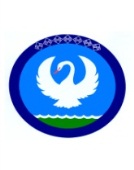 Республики Саха (Якутия)»Муниципальное казенное образовательное учреждение«Кобяконская средняя общеобразовательная школа МО «Намский улус» РС(Я)»ПУБЛИЧНЫЙ ОТЧЕТМКОУ «Кобяконская СОШ                                                                                МО «Намский улус» РС(Я)»2019-20 уч.г.Глава 1. Общие сведенияМуниципальное казенное образовательное учреждение Кобяконская  средняя общеобразовательная школа основана  1932 году,  в 15 мая 2006г. прошла государственную аккредитацию, по результатам которой ей присвоен статус общеобразовательного учреждения: средняя общеобразовательная школа.
В соответствии с установленным государственным статусом образовательное учреждение реализует образовательные программы 
• начального общего образования……………………………………………………………………...
• основного общего образования……………………………………………………………………….
• среднего (полного) общего образования. Имеет право на выдачу выпускникам документа государственного образца – аттестата об основном общем образовании и аттестата о среднем общем образовании.Основное наименование образовательного учреждения в соответствии с УставомМуниципальное казенное общеобразовательное учреждение «Кобяконская средняя общеобразовательная школа муниципального образования «Намский улус» Республики Саха ( Якутия)»Юридический адрес: 678362 Республика Саха ( Якутия), Намский улус с. Харыялах,  ул. Мира, 18Контактные адреса:Республика Саха (Якутия), Намский  улус (район), с. Харыялах, ул. Мира, 18. Телефон/ факс: 8-411 62-29-176.Электронная почта: kebeken@yandex.ruАдрес сайта в Интернете: kob-sosh.ucoz.ruФактический адрес:  678362 Республика Саха ( Якутия), Намский  улус  с. Харыялах,    ул. Мира, 18 тел. 8-411-62-29-176Нормативные правовые документы, регламентирующие образовательную деятельность:Кадровый и качественный состав педагогических кадровВ 2019-2020 учебном году в педагогический коллектив школы входили 24 педагога и 2 руководителя. Из них высшую категорию имеют 4 педагога, первую – 9, СЗД – 13. 3 педагога являются отличниками образования РС(Я).Другие характеристики:Отличники образования РС (Я) - 3;Нагрудный знак «За вклад в развитие дошкольного образования» - 1;Нагрудный знак «За вклад в развитие дополнительного образования» - 1;Нагрудный знак «За вклад развития культуры  Намского улуса» – 1;Нагрудный знак «Почетный работник общего образования РФ» - 1;Нагрудный знак «За вклад в развитие МО  «Намский улус» - 1.Анализ позволяет сделать вывод, что в школе подобран достаточно профессиональный состав. Все педагоги подтверждают заявленные категории. Образование педагогов соответствует базовому образовательному преподаваемому предмету.                                                               Вывод: основную часть педагогического коллектива составляют опытные учителя с большим стажем работы, обладающие высоким профессиональным мастерством, имеющие высшую и первую квалификационные категории. Таким образом, в школе созданы необходимые условия для обеспечения качества образования.Глава 2. В период с 06.04.200 по 30.05.2020 МКОУ Кобяконская СОШ работала в очном режиме (Указ Пр РФ от 02.04.2020 №239, Указ Главы РС(Я) от 04.04.2020 №1097, №01-03/179 «Об утверждении методических рекомендаций по организации очной формы обучения в общеобразовательных организациях РС(Я) в условиях режима повышенной готовности на территории РС(Я)», Пр МОиН РС(Я) от 05.04.2020, Распоряжение Главы МО «Намский улус РС(Я) от 05.04.2020 №519-р, Пр МКУ УО МО «Намский улус» №01-08/281 от 05.04.2020, Пр №01-08/38 по школе).	В период с 06.04.200 по 30.05.2020 во исполнении Главы РС(Я) от 17.04.2020 года №1055, ПР №01-03/78 от 17.03.2020 МОиН , Пр № 01-08/246 от 18.03.2020г, Пр №01-08/29 МКОУ Кобяконская СОШ приостановлена деятельность пришкольного интерната.Так же на основании протокола совещания при Главе МО «Намский улус» от 25.03.2020, ПР МКУ УО МО «Намский улус» №01-08/266 от 25.03.2020, ПР 01-08/35 МКОУ Кобяконская СОШ на удаленный режим работы отправлены Гоголева Е.Р., педагог – психолог, Попова Е.Д., старший воспитатель интерната.В период с 06.04.200 по 30.05.2020 без какого либо приказа от МКОУ Кобяконская СОШ самоизолировались  и не выходили на работу Дьяконова К.М. – социальный педагог и Осипов К.А. – педагог допобразования.  Методическая работаМетодическая тема школы: «Повышение профессионального мастерства педагога как одно из  средств повышения  качества знаний»Цель методической работы: методическое сопровождение системного развития профессиональной компетентности педагогов.Задачи:повышение влияния информатизации школы на качество преподавания образовательных предметов;повышение профессиональной квалификации учителей;обеспечение разработки и реализации программы саморазвития педагога для соответствия педагогическому стандарту;совершенствование системы работы с детьми через активное внедрение развивающих технологий и организацию разнообразной проектно-исследовательской деятельности в урочное и внеурочное время; 2.1. Работа школьных методических объединений2.1.1. Направления, деятельность ШМО;Работают 4 методических объединения: - естественно – математический;- гуманитарный;- начальных классов;- эстетико – технический;В соответствии с поставленными целями и задачами работа методических объединений  осуществлялась по следующим направлениям деятельности:2.1.2. Проведение по ШМО тематических семинаров, недель, открытых уроков и т.д.;За текущий 2019-2020 учебный год проведены следующие тематические семинары:План недели обсуждался на заседании МО ГЦ. С этого же времени началась подготовка ко всем мероприятиям, к началу недели был разработан и объявлен план проведения мероприятий.  Участие в недели приняли обучающиеся 1 -11классов и учителя – предметники других дисциплин.В период с 18 ноября по 22 ноября 2019 г. в МКОУ «Кобяконская СОШ» прошла неделя предметов гуманитарного цикла.Цели:развитие интереса обучающихся к изучаемому предмету;развитие интеллектуального и творческого потенциала обучающихся; развитие коммуникативных навыков обучающихся; привлечение  интереса учителей - предметников к гуманитарным наукам.Задачи:  воспитать интерес и уважение к языкам.привлечь обучающихся и учителей для организации и проведения недели;провести открытые уроки по русскому языку и английскому языку;организовать выставку рисунков;подготовить обучающихся к литературной постановке;План недели обсуждался на заседании МО ГЦ. С этого же времени началась подготовка ко всем мероприятиям, к началу недели был разработан и объявлен план проведения мероприятий.  Участие в недели приняли обучающиеся 1 -11 классов и учителя – предметники других дисциплин.Неделя началась с 18 ноября. В рамках недели МО гуманитарного цикла все учителя провели открытые занятия:19.11.2019 г. - был проведен урок  русского языка в 6 классе. Учитель Сокольникова М.Н. провела урок по теме «Употребление прилагательных в речи». Урок был в форме игры, урок-рефлексия, поэтому основной целью занятия было развитие творческих способностей учащихся. Урок прошел результативно и в соответствии всех требований ФГОС.22.11.2019 г. – был проведен урок литературы в 8 классе. Учитель Григорьева А.И. провела урок по теме «Анализ стихотворения «Зимнее утро» А.С.Пушкина». Были сохранены все этапы урока и занятия прошли продуктивно.22.11.2019 г. - был проведен открытый урок английского языка в 5 классе. Учитель Афанасьева А.А. провела урок, построенный методически грамотно, соблюдены все этапы урока по ФГОС, ребята проявили большую активность, были охвачены все дети и соотношение речи учителя и ученика были равны. Были организованы мероприятия: 18.11.2019 г. – «Тотальный диктант» по двум направлениям «русский язык» и «якутский язык»,  в трех возрастных категориях: для обучающихся с 5-7 классы, с 8- 11 классы, а также для учителей. 20.11.2019 г. – была проведена игра – викторина для учащихся с 1 – 11 классы по мотивам литературных произведений. Также были проведены конкурсы для учащихся:21 ноября проведен конкурс рисунков «Байанай» для учащихся с 1-4 класс. 21 ноября члены МО ГЦ организовали  аукцион по итогам недели, ребята обменяли фишки, полученные в течении недели на призы. Неделя была очень насыщенная и творческая. По итогам недели победители были награждены дипломами и сертификатами, а также памятными сувенирами.  Мероприятия, проведенные в рамках Предметной недели учителей естественно – математического цикла:План проведения недели МО начальных классахНеделя МО начальных классов посвященная ко Дню 75 -летию Победы28.04.20- 6.05.04.20Цели:рассказать о событиях ВОВ;показать мужество солдат и жестокость войны;развивать чувство патриотизма;расширять исторические знания школьников, оказать воздействие на эмоции, нравственность, интеллект детей;способствовать формированию нравственных качеств личности.совершенствование двигательных умений и навыкоЗадачи:познакомить с героическими и трагическими страницами истории Отечества;воспитывать уважение молодёжи к подвигам военнослужащих, защитников Отечества.В неделе активное участие приняли  все учителя начальных классов и  ученики.        Программа проведения  недели отразила различные формы и методы учебной деятельности. Для активизации мыслительной деятельности обучающихся проведены конкурсы, игры и внеклассные мероприятия.       Неделя позволила обучающимся раскрыть свой творческий потенциал. Все учителя в ходе недели проявили хорошие организаторские способности, создали  творческую атмосферу.	8 апреля  прошла линейка, посвящённая открытию недели, обучающиеся  были ознакомлены с планом проведения недели и мероприятиями, проводимыми по классам и в общешкольном масштабе.Неделя МО эстетико – технического цикла В период с 28 февраля по 7 марта 2020 г. в МКОУ «Кобяконская СОШ» прошла неделя предметов ЭТ цикла.Цели:развитие интереса обучающихся к изучаемому предмету;развитие интеллектуального и творческого потенциала обучающихся; развитие коммуникативных навыков обучающихся; привлечение интереса учителей – предметников к техническим наукам.Задачи:  воспитать интереспривлечь обучающихся и учителей для организации и проведения недели;провести мастер классы;организовать конкурс рисунков;подготовка обучающихся к дню защитников отечества;План недели обсуждался на заседании МО ЭТЦ. С этого же времени началась подготовка ко всем мероприятиям, к началу недели был разработан и объявлен план проведения мероприятий.  Участие в недели приняли обучающиеся 1 -11классов и учителя – предметники других дисциплин.Неделя началась с 28 февраля. В рамках недели МО эстетико-технического цикла все учителя провели открытые занятия:28.02.2020 г. – было проведено соревнование для юношей с 5 по 11 классы «Үрүҥ Уолан» по национальным видам спорта. Ответственные: Пестерев И.И, Бурнашев И.Н, Федорова Нь.А02.03.2020 г. – Был проведен выставка фотографий «Мой папа В Армии служил». Ответственные: Федорова Нь.А, Петрова А.Н02.03.2020 г. – было проведено мастер класс «А5ыс ута5ынан өрүү» для девочек старших классов и учителей. Ответственные: Федотова И.С03.03.2020 г – было проведено выставка поделок «Военная техника» участники : юноши с 5 по 11 классы. Ответственные:Бугаев И.Г.03.03.2020 г - проведено конкурс рисунков «Военная техника» участники : учащиеся с 1 по 4 классы. Ответственные: Федотова И.С, Пестерва И.В04.03.2020 г - было проведено соревнование для мальчиков начального класса с 1 по 4 классы «Эрчимэн Бэргэн» по национальным видам спорта. Ответственные: Пестерев И.И, Бурнашев И.Н, Федорова Нь.А05.03.2020 г - Федорова Нь.А провела открытый урок по физической культура по теме: «силовая подача» для учащихся 9-го класса. Урок был проведен по форме ФГОС06.03.2020 г – провели поздравительно-игровую эстафету «8 марта» для девушек школы.Неделя была очень насыщенная и творческая. По итогам недели победители были награждены дипломами и сертификатами, а также памятными сувенирами.Проведение тематических семинаров, недель, творческих отчетов (в УО);В ноябре МО начальных классов проводили кустовую дружескую встречу «Вместе весело шагать…». Участниками были учащиеся начальных классов Арбынская СОШ, Фрунзенская СОШ, и Кобяконская СОШ. Программа  дружеской встречи «Вместе весело шагать…»Дата проведения: 1.11.19Время проведения: 10 ч 00 мМесто проведения: МКОУ «Кобяконская СОШ»Участники: Арбынская СОШ,  Кобяконская СОШ, Фрунзенская СОШ. Начальные классы с 1-4 кл.                                                           Общие положения.1.Сбор является интегративной формой обучения детей  социальной активности , развитие личности детей и коллектива.2. Цель: Создание развивающей среды для раскрытия творческого потенциала, организаторских способностей и коммуникативных навыков  личности через включение воспитанников в различные виды деятельности.3 Задачи: воспитать нравственные, культурные качества и чувства юмора у воспитанников; научить ответственности и активной социальной позиции.ПрограммаПо плану кустовую олимпиаду  и неделю МО начальных классов должны проводить в конце марта и в начале апреля. В связи с отменой учебных занятий проведена онлайн- неделя МО начальных классов.2.1.4. Работа с молодыми педагогами.2.2.  Распространение педагогического опыта2.2.1. Участие педагогов  на педагогических чтениях, семинарах, научно - практических конференциях различного уровня; 2.2.2. Публикации; 2.2.3. Участие педагогов в профессиональных конкурсах;2.3. Методическое сопровождение подготовки к ГИА2.3.1. Участие в едином методическом дне учителей – предметников по ГИА (количество участников, форма участия, результаты);2.3.2. Иная методическая работа по ГИА (участие в проектах, педсоветы, совещания при директоре, при завуче, ШМО.  Курсы, семинары, консультации и т.д.);Все организаторы, руководитель, технический специалист ППЭ 422 (10 человек) прошли обучение про своим должностям, посетили семинары и консультации.На педсоветах по проведению приняли все 26 человек педколлектива.Глава 3. Повышение квалификации педагогических работниковКурсы повышения квалификации ИРО и ПК, СВФУ, ЯПК и др.;Курсы повышения квалификации за пределами РС (Я), РФ;Профессиональная переподготовка;3.4. Участие на методических турнирах.4.2. Наличие педагогов, не прошедших аттестацию, причины;нет 4.3. Наличие педагогов с просроченной датой аттестации.нетГлава 5. Работа школьной библиотеки (медиатеки)Работа школьной библиотеки МКОУ «Кобяконская СОШ» на 2019-2020 уч.год.5.1. Общий книжный фонд- 6265, учебники-1362 , худож.лит-ра- 4903, справочный материал, словари- 135, метод. пособие- 540, медиапособие-219.Книги в библиотеке расставлены соответственно технологии работы школьной библиотеки: по библиотечной классификации, по возрасту учащихся, отдельно расположено методическая литература, подписные издания, справочно-библиографические издания. В библиотеке имеется и тематические расстановка книг:«Уран тыл уустара»;«Саха киэн туттара дьоно»;«Сахам сирэ»;«Саха сирин туһунан кэпсээннэр»;«Саха классик суруйааччылара»;«Самые лучшие сказки мира»;«Хочу все знать». “Готовимся к экзаменам ОГЭ, ЕГЭ”“Жизнь и творчество писателей”“Олоҥхо киэҥ киэлитигэр”“Ким да умнуллубат, туох да умнуллубат!”5.2. Обеспеченность учебниками на текущий год, в том числе по ФГОС ООО. -100%. Из средств субвенции выделено (примерно) 300000 рб.5.3.  На обеспечение учебниками на следующий учебный год, в том числе по ФГОС ООО, заявлено на сумму 300000рб.5.4.Учебно-методическая и воспитательная работа.Количественная характеристика читателей:Всего читателей- 115 , из них: учащихся- 40, учителя – 30, другие- 40.В библиотеке систематически ведется «Дневник библиотеки», в котором учитываются сведения о количестве и составе читателей по группам, об объеме выданных изданий. Так в посещаемость составляет 895, книга выдачи- 3752.Темы библиотечных уроков. Для ознакомления пользователей с минимумом библиотечно- библиографических знаний проводятся библиотечные уроки, которые включают: знакомство с правилами пользования библиотекой, знакомство с расстановкой фонда, приемы работы с каталогом, ознакомление со структурой и оформлением книги, овладение навыками работы со справочными изданиями.Книжные выставки   5.5. Подписка на 1 полугодие и 2 полугодие – нет.Воспитательная работа. В течение учебного года в библиотеке велась массовая работа. Для педколлектива   по требованию подбирался необходимый материал для проведения классных часов, бесед, конкурсов и других мероприятий. Также проводились рекомендательные беседы при выборе книг.	Цели массовой работы – показать ребятам прелесть чтения, научить их любить книгу, сделав чтение первейшей потребностью. Массовые мероприятия, проводимые в различных формах, помогают учащимся эмоционально воспринимать значение, смысл, содержание как литературных произведений, так явлений и событий. Информационная работа. Библиотекарь своевременно информирует педагогический коллектив о поступлениях новой литературы и учебников. И в индивидуальном порядке каждый учитель информируется о поступлениях новых учебников и другой литературы.Библиотечный фонд располагает большим количеством дополнительной литературы по предметам.  Учителя часто рекомендуют учащимся использовать дополнительную литературу по своему предмету. По заданию этих учителей дети обращаются в библиотеку за литературой для подготовки докладов, сообщений, рефератов и т.пВыводы: Я считаю, что план работы библиотеки выполнен. Информация о недостающих учебниках 100% охват учебникомСеминары, пед.чтения, НПКДостижения обучающихся за 2018-2019 уч.годТуоһу сурук- саха төрүт култууратыгар оскуола үөрэнээччилэрин 2019-2020 үөрэх дьылын өрөспүүбүлүкэтээҕи олимпиадаларыгар кыттыбытын иһин –Б.Эльза, Б.Айтал, Б.Оля, О.Марк, Е.Денис, П.Лева, Б.Слава, Е.Уххан, Ф.Айыына, с.Алеша, П.Ярослав, Б.Артур.Конкурсы и прочееНазвание конкурса, дата проведения, результатДиплом “Суруйааччы презентацията” оскуола учууталларын Республикатааҕы көрүүлэригэр “Былатыан Ойуунускай” үлэтинэн 2 миэстэ. Дьокуускай, 2019Диплом-Сахалыы таба суруйуу үөрүйэҕин сайыннарар, олоҥхо баай тылынан-өһүнэн билиини-көрүүнү кэҥэтэр сыаллаах Олоҥхо Дэкээдэтин чэрчитинэн биллэриллибит 1 Өрөспүүбүлүкэтээҕи олоҥхо дьыктаана-2019. Сэтинньи 24-30 күннэрэ, 2019 сылТуоһу сурук-“Саха литературатын туһунан мин билиим” республикатааҕы литературнай викторина. 17.11.2019Благодарность –большой этнографический диктант-2019 за помощь в организации и проведении. Сертификат “Подготовка организаторов в ППЭ” 13.03.2020Сертификат за активное участие в соревновании “Квест игра” посвященной ко Дню матери. КСОШ 2019Махтал сурук-саха төрүт култууратыгар оскуола үөрэнээччилэрин 2019-2020 үөрэх дьылын өрөспүүбүлүкэтээҕи олимпиадаларыгар оҕолору ситиһиилээхтик иһин. 26.03.2020Проведение открытых уроков с анализами:Курсы повышения квалификации ИРО и ПКОбщие выводы            В 2019-2020 учебном году были проведены различные мероприятия, на которых рассматривались целесообразность и эффективность методов и средств обучения в достижении оптимальных результатов образования. Знакомились с новыми  технологиями обучения, ставились вопросы, связанные с самообразованием, так как это одна из форм повышения профессионального мастерства педагогов. Рассматривались вопросы, связанные с повышением качества знаний, состоянием предметов, преподаваемых в  школе.Задачи на следующий учебный год                                                                                                                                                                                                                                                                                                                                                                                                                                                                                                                                                                                                                                                                                                                                                                                                                                                                                                                                                                                                                                                                                                                                                                                                                                                                                                                                                        Совершенствовать педагогическое мастерство учителей по овладению новыми образовательными технологиями в условиях перехода на ФГОС через самообразование каждого учителя. Внедрять в практику  работы всех учителей МО современных образовательных технологий, направленных на формирование компетентностей обучающихся, УУД.Продолжить работу по гармоничному развитию личности ребенка через учебно – воспитательный процесс.Продолжать работу по выявлению «одаренных» учащихся, способствовать развитию их творческого потенциала, стимулируя творческую деятельность учащихся. Создать условия для творчества во всех видах деятельности (участие во всевозможных конкурсах, выставках, конференциях)Оказывать педагогическую поддержку учащимся с разным уровнем      обучаемости.Повышать уровень психолого-педагогической подготовки учителей путем самообразования, участие в семинарах, профессиональных конкурсах.Внедрять в процесс обучения мониторинга процесса формирования  УУД младшего школьника.Глава 3. Отчет по воспитательной работы МКОУ «Кобяконская сош»  за 2019 – 2020  учебный годУчастие обучающихся в внутришкольных конкурсахЦели и задачи отдела воспитания и дополнительного образования В улусе определены приоритетные направления (духовно-нравственное, гражданско-правовое, патриотическое и физическое воспитание, профилактика правонарушений и безнадзорности среди несовершеннолетних) в области воспитания подрастающего поколения. Реализуются республиканские и муниципальные программы.Цель: Создание привлекательного образа будущего поколения с новой жизненной позицией, способного быть полезным  и востребованным в условиях инновационного развития Якутии, связанной с самоанализом, самопринятием, самообязательствами, саморуководством, самоконтролем.Задачи: Совершенствование духовно-нравственного, гражданско- патриотического, правового и физического воспитания подрастающего поколения.создание условий для воспитания у детей активной гражданской позиции, гражданской ответственности, основанной на традиционных культурных, духовных и нравственных ценностях народов Якутии;формирование у детей и молодежи готовности к активному гражданскому участию, добровольчеству и волонтерству в Намском улусе,  коллективизму и социальной солидарности;Развитие системы дополнительного образования. Проведение целенаправленной работы по профилактике правонарушений, безнадзорности несовершеннолетних.Повышение эффективности межведомственного взаимодействия в области воспитания Осуществление работы по выявлению и поддержке талантливых и одаренных детей образовательных организаций;Повышение профессиональной компетентности классных руководителей, педагогических кадров в области воспитания и дополнительного образования.Организация круглогодичного оздоровления и летней занятости несовершеннолетних.  -Проведено бесед в классе- 4-Индивидуальные беседы с обучающимся- 4-Беседы «профилактика правонарушений и безнадзорности среди несовершеннолетних»-4План проведенных внутришкольных мероприятий Работа классных руководителей:В 2019-2020 учебном году сформировано 11 классов. Для эффективной работы классных руководителей, назначены дублеры с 1 по 11 классы.Дублеры:1 класс Колесова Ольга Ивановна – Бочкарева- Жиркова Лена Егоровна  2 класс Ядрихинская Яна Михайловна- Петрова Агафия Николаевна 3 класс Ядрихинская Лена Александровна – Федорова Ньургуйана Анатольевна 4 класс Мухина Любовь Дмитриевна – Бочкарева  Евдокия Николаевна 5 класс Матвеева Наталья Егоровна – Афанасьева Алена Андреевна 6 класс Сокольникова Мария Николаевна – Григорьева Айыына Ивановна 7 класс Сокольникова Мария Николаевна – Григорьева Айыына Ивановна 8 класс Лукинова Мария Иннокентьевна – Федотова Ирина Семеновна9 класс Гоголева Евдокия Романовна 10 класс Бурнашев Иван Николаевич – Анастасия Ксенофонтовна 11 класс Петров Сарыал Семенович – Неустроев Павел ПетровичИз всех классных руководителей, проработавших в этом году, шестеро являются опытными, имеющими свой собственный взгляд на воспитательный процесс. 1 педагога взяли класс только в этом учебном году, но проявили себя как ответственные, старательные классные руководители. В начале первой четверти разработаны воспитательные планы классов, утверждены на педсовете. В течение года классными руководителями осуществлялось воспитание через классные часы беседы, индивидуальные встречи, посещение на дому, коллективно-трудовую деятельность, работу с родителями, различные конкурсы, инструктажи, практикумы. Участие коллектива учащихся в общешкольных делах100% классных коллективов школы в 2019-2020 учебном году были охвачены традиционными для нашей школы мероприятиями, к которым относятся:День Знаний;День Учителя и проводимый в рамках него день самоуправления;«Золотая Осень»;«Новый год»;Военно-спортивная игра «Урун Уолан» 9 мая участие в акциях Праздник «День школы»;Праздник “Последнего звонка”.Все учащиеся были активны, инициативны, творчески относились к делам класса и школы. Организовывались выставки рисунков и поделок.  Многие школьные мероприятия проводились в тесном контакте с классными руководителями, учителями – предметниками и социальным педагогом школы. Достижения учащихся за 2019-2020 уч. год.1.Данные о классном руководителе:Ф.И.О. Колесова Ольга Ивановна Стаж работы классным руководителем: 1Участие обучающихся 1 класса за 2019-2020 учебный год2. Данные о классном руководителе:Ф.И.О. Ядрихинская  Яна МихайловнаСтаж работы классным руководителем: 34Достижения учащихся 2 класса 2019-2020уч гБочкарев СандалШкольный уровень:•	Акция Добра•	 Кустовая дружеская встреча «Вместе весело шагать» (АрбынскаяСОШ, Фрунзенская школа-сад, Кобяконская СОШ)•	«Лучший маскарадный костюм», сертификат, грамота;•	Конкурс «Зимняя фантазия», 1 место, грамота, приз;•	Новогодние чудеса» конкурс елочных игрушек, сертификат•	День Народного Единства «Мы Едины»•	Творческий конкурс  «Военная техника», сертификат.•	-Конкурс патриотических песен. 2 место, денежный приз, грамота.•	- Военная выставка фотографий «Мой папа в Армии служил»•	- Соревнования «Эрчимэн  Бэргэн» по национальным видам спорта среди юношей (1-4 кл) сертификат.•	«Эйэ холууба» онлайн- конкурс, 1 место, грамота, приз;Республиканский уровень:        2 Республиканская олимпиада по окружающему миру «Я познаю мир»- осенний этап, диплом, октябрь, г Якутск.•	Республиканский челлендж «Голубь мира»;•	Республиканский диктант Победы.•	Международный конкурс  поделок «75 Великой Победе», диплом 1 степени.Захарова Танилия•	Школьный уровень:•	«Кросс Наций»  -2 место, грамота•	Акция Добра•	 Кустовая дружеская встреча «Вместе весело шагать» (АрбынскаяСОШ, Фрунзенская школа-сад, Кобяконская СОШ)•	«Лучший маскарадный костюм», сертификат;•	«Новогодние чудеса» конкурс елочных игрушек, сертификат•	Конкурс «Зимняя фантазия», 1 место, грамота, приз;•	День Народного Единства «Мы Едины»•	Творческий конкурс  «Военная техника», сертификат.•	-Конкурс патриотических песен. 2 место, денежный приз, грамота.•	«Тереебут дойдубунан киэн туттабын» хоьоон конкурсаРеспубликанский уровень: •	2 Республиканская олимпиада по окружающему миру «Я познаю мир»- осенний этап, сертификат;•	3 Республиканская олимпиада по якутскому языку «Мин ийэ тылым» посвященной ко Дню родного языка и письменности в РС(Я),сертификат;•	Республиканский диктант Победы.Пестерев  Дайан•	Акция Добра•	 Кустовая дружеская встреча «Вместе весело шагать» (АрбынскаяСОШ, Фрунзенская школа-сад, Кобяконская СОШ)•	«Лучший маскарадный костюм», сертификат;•	Конкурс «Зимняя фантазия», 1 место, грамота, приз;•	«Новогодние чудеса» конкурс елочных игрушек, сертификат;•	День Народного Единства «Мы Едины»•	Творческий конкурс  «Военная техника»  1 место, грамота•	-Конкурс патриотических песен. 2 место, денежный приз, грамота•	- Соревнования «Эрчимэн  Бэргэн» по национальным видам спорта среди юношей (1-4 кл) сертификат.•	«Тереебут дойдубунан киэн туттабын» хоьоон конкурсаРеспубликанский уровень:        2 Республиканская олимпиада по окружающему миру «Я познаю мир»- осенний этап, диплом, октябрь, г Якутск.•	Республиканская олимпиада по русскому языку «Веселая грамматика», сертификат, ноябрь, г Якутск.•	3 Республиканская олимпиада по якутскому языку «Мин ийэ тылым» посвященной ко Дню родного языка и письменности в РС(Я),сертификат;      Республиканский диктант Победы•	Международный конкурс рисунков «75 Великой Победе», диплом 3 степени.Потапова Анжелина•	Школьный уровень:•	«Кросс Наций» Потапова Анжелина -1 место, грамота•	Акция Добра•	 Кустовая дружеская встреча «Вместе весело шагать» (АрбынскаяСОШ, Фрунзенская школа-сад, Кобяконская СОШ)•	На призы «Деда Мороза», двоеборье, 1 место•	Конкурс «Зимняя фантазия», 1 место, грамота, приз;•	«Лучший маскарадный костюм», 2 место, грамота;•	«Новогодние чудеса» конкурс елочных игрушек, сертификат•	День Народного Единства «Мы Едины»•	Творческий конкурс  «Военная техника», сертификат.•	-Конкурс патриотических песен. 2 место, денежный приз, грамота.•	- Военная выставка фотографий «Мой папа в Армии служил»•	«Тереебут дойдубунан киэн туттабын» хоьоон конкурса•	Республика кунугэр аналлаах викторина,Потапова Анжелина- 2 миэстэ, грамота, приз.•	«Эйэ холууба» онлайн- конкурс;•	Улусный уровень:•	Улусный конкурс каллиграфии Потапова Анжелина, сертификат, январь,2020•	Улусный онлайн- акция «Бессмертный полк Намского улуса»•	Республиканский уровень: •	2 Республиканская олимпиада по окружающему миру «Я познаю мир»- осенний этап, диплом 2 степени;•	Республиканская дистанционная олимпиада по математике, диплом 3 степени, г Якутск;•	Республиканская олимпиада по русскому языку «Веселая грамматика», диплом 1 степени, ноябрь, г Якутск.•	Вилюйская виртуальная олимпиада по математике, Потапова Анжелина -4 место, январь, 2020•	Республиканская дистанционная викторина «Аа5ыы холбуката», Потапова Анжелина, 1 место, Мэнэ сурук, Бэрдьигэстээх, январь, 2020.•	3 Республиканская олимпиада по якутскому языку «Мин ийэ тылым» посвященной ко Дню родного языка и письменности в РС(Я), диплом 3 степени.•	Республиканский челлендж «Голубь мира»;•	Улуу Кыайыы 75 сылыгар Дойдунаат уонна Албан аат сылыгар аналлаах, Егор Мыреев тереебутэ 75 сылын бэлиэтиир онлайн- викторина, туоьу сурук.•	Республиканский творческий конкурс «Открытки Победы» , Рости Маркет.•	Республиканский диктант Победы.•	Всероссийский уровень:•	Всероссийский конкурс поделок «Гордость России», диплом 2 степени.•	Международный уровень:•	Международный конкурс рисунков «75 Великой Победе», диплом 1 степени.Федотов Эрчим•	Школьный уровень:•	Конкурс панно « Краски осени», Федотов Эрчим, 3 место, с. Харыялах.•	 Акция Добра•	 Кустовая дружеская встреча «Вместе весело шагать» (АрбынскаяСОШ, Фрунзенская школа-сад, Кобяконская СОШ)•	«Лучший маскарадный костюм», 1 место, грамота;•	Конкурс «Зимняя фантазия», 1 место, грамота, приз;•	На призы «Деда Мороза», двоеборье- тыксаан, 2 место•	«Новогодние чудеса» конкурс елочных игрушек, 1 место, грамота, приз;•	День Народного Единства «Мы Едины»•	Творческий конкурс  «Военная техника»  Федотов Эрчим 3 место, грамота•	-Конкурс патриотических песен. 2 место, денежный приз, грамота•	- Соревнования «Эрчимэн  Бэргэн» по национальным видам спорта среди юношей (1-4 кл) Федотов Эрчим- 2 место, денежный приз, грамота.•	- Военная выставка фотографий «Мой папа в Армии служил»•	«Тереебут дойдубунан киэн туттабын» хоьоон конкурса, 1 миэстэ, грамота, приз;•	Улусный уровень:•	Улусный онлайн- акция «Бессмертный полк Намского улуса»•	Республиканский уровень:  •	 2 Республиканская олимпиада по окружающему миру «Я познаю мир»- осенний этап, диплом, октябрь, г Якутск.•	Республиканская олимпиада по русскому языку «Веселая грамматика», сертификат, ноябрь, г Якутск.•	3 Республиканская олимпиада по якутскому языку «Мин ийэ тылым» посвященной ко Дню родного языка и письменности в РС(Я),сертификат;•	Республиканский челлендж «Голубь мира»;•	Республиканский творческий конкурс «Открытки Победы» , Рости Маркет.•	Республиканский диктант Победы•	 •	Всероссийский уровень:•	Всероссийский конкурс поделок «Гордость России», диплом 1 степени.•	Международный уровень:•	Международный конкурс чтецов «75 Великой Победе», диплом 1 степени.3. Данные о классном руководителе:Ф.И.О. Ядрихинская  Елена АлександровнаСтаж работы классным руководителем:9Сивцева Николь 3 класс1.	Улусный конкурс Эрчимэн Бэргэн участие в концерте.2.	Улусный конкурс «Символ года» - сертификат3.	Улусный конкурс песен – Графский берег Диплом 2 ст4.	Внутршк Легкая атлетика - 3 место5.	Внутришк конкурс патриотических песен – 1 место6.	8 марта – поздравительный номер.7.	Внутршк конкурс рисунков байанай  – 2 место.8.	Осенняя ярмарка – поздравительный номер9.	Встреча «Знамя победы» - поздравительный номер10.	Внутришк конкурс Эрчимэн Бэргэн поздравительный номер.11.	Республиканская олимпиада по окруж.миру Диплом 3 ст.12.	Республиканский конкурс по окруж.миру «Водные жемчужины Якутии»13.	Республиканский конкурс песен Зима начинается с Якутии сертификат14.	Республиканскай конкурс Окна победы – Грамота 3 место.15.	Республиканский конкурс Зима начинается с Якутии сертификат.16.	Республиканский конкурс песен  ко дню Победы – 17.	Республиканский конкурс открыток Гордость России – 18.	Республиканская олимпиада по англ.яз ААА-  сертификат19.	Республиканская олимпиада по якутскому языку – сертификат20.	 Международная олимпиада по математике Пора Роста- Диплом 2 степени.21.	Всероссийская викторина История победы – сертификатНоговицын Платон 3 класс1.	Внутршк Легкая атлетика - 2 место2.	Внутришк конкурс Эрчимэн Бэргэн 1 место3.	Внутршк Хоьоон аа5ыыта – 2 место.4.	5.	Республиканская олимпиада по окруж.миру Диплом 3 ст.6.	Республиканский конкурс по окруж.миру «Водные жемчужины Якутии»7.	Республиканскай конкурс Окна победы – Грамота 3 место.8.	Республиканский конкурс Зима начинается с Якутии сертификат.9.	Улусные спортивные соревнования «Хапсагай». Илларион Илларионович10.	Улусный конкурс Эрчимэн Бэргэн номинация «оркон ой»11.	 Улусный конкурс «Символ года» - сертификат12.	 Республиканский конкурс чтецов ко дню Победы – 13.	Республиканский конкурс открыток Гордость России – 14.	Республиканская олимпиада по англ.яз ААА-  сертификат15.	Республиканская олимпиада по якутскому языку – сертификат16.	 Международная олимпиада по математике Пора Роста- Диплом 3 степени.17.	 Всероссийская викторина История победы – сертификатОрлова Нелли1.	Внутршк Легкая атлетика - 2 место2.	Внутр.шк конкурс рисунков Военная техника – 2 место3.	Внутршк Хоьоон аа5ыыта – 2 место.4.	Республиканская олимпиада по окруж.миру Диплом 3 ст.5.	Республиканский конкурс по окруж.миру «Водные жемчужины Якутии» сертификат6.	Республиканскай конкурс Окна победы – диплом за активное участие7.	Республиканский конкурс Зима начинается с Якутии сертификат.8.	Республиканский конкурс чтецов ко дню Победы – 9.	Республиканский конкурс открыток Гордость России – Диплом 1 ст10.	Республиканская олимпиада по англ.яз ААА-  сертификат11.	Республиканская олимпиада по якутскому языку – сертификат12.	 Международная олимпиада по математике Пора Роста- Диплом 3 степени.13.	 Улусный конкурс «Символ года» - сертификат14.	Всероссийская викторина История победы – сертификат4. Данные о классном руководителе:Ф.И.О. Мухина Любовь ДмитрьевнаСтаж работы классным руководителем: 39Ученик 4 кл. Бочкарев Арханучебнай сектор,   хорошистДостижения:Школьные.1.«Кемус куьун» Конкурс фотографий «Айылга дьикти кестуутэ» , Грамота. 1 м.2. .«Новый год»:*.Конкурс елочных игрушек  «Новогодние чудеса» . Номинация « За лучшую работу» . 27.12.2019г.3.Конкурс. «Лучший маскарадный костюм»   Сертификат за активное участие , 27.12.2019г. .                                                 4. Конкурс военных песен.Участие 4кл.Сертификат5.Викторина посвященный ко дню Республики Саха (Я),Грамота,1м.,27.04.2020г6. «Эйэ холууба»(видео)  ыытыыга  кытыннаКустовое.1.В рамках Дружеской встречи начальных классов, Грамота,2 м. 01.11.2019,с.Харыялах2. Конкурс рисунков «Байанай»проведенной в рамках недели МО гуманитарного цикла,Грамота,1м.,23.11.2019г.Муниципальный.1.Конкурс  «Символ года» Сертификат за участие .24.12.2019г.,с.Кысыл-Сыр.2. Конкурс «Эрчимэн Бэргэн - 2020» ,участие,сертификат.   3.Викторина. «Улуу Кыайыы 75сылынан- 75сорудах»,грамота 1м.Республиканский. 1.Литературнай викторина «Саха литературатын туьунан мин билиим»,Грамота,1м., Туоьу сурук.17.11.2019с., г.Якутск.2.Интернет-викторина,посвященный Году театра в РФ,сертификат,2019г.,г.Якутск3..Егор Мыреев  тереебутэ 100с.аналлаах онлайн-викторина.Туоьу Сурук .Ленский улус.с.Бэтинчэ.Ученица 4 класса :   Колесова ДуняОтличница.    Лидер классаДостижения:Школьные:   1.«Кемус куьун» * Конкурс панно « Краски золотой осень» .Грамота.3 миэстэ. 2. «Кросс наций» Грамота.1 место. 12.09.2019г.                                                                                   3.»Новый год»*.Конкурс елочных игрушек. «Новогодние чудеса» .сертификат за участие. 27.12.2019г.4. Конкурсе. «Лучший маскарадный костюм» . Сертификат за участие , 27.12.2019г.5.На призы «Деда Мороза» ,Троеборье.    .Грамота.1 м. 27.12.2019г.. 6. Конкурс рисунков «Военная техника»  .Грамота . 3м.03.03.2020г.7.Конкурс военных песен.Участие 4кл.Сертификат, 03.03.2020г.8.Конкурс для девочек и мам. Участие по командам. 2м.9.Конкурс открыток «Спасибо за Победу!»,Грамота, 1м.Кустовое:1.В рамках Дружеской встречи начальных классов, Грамота,1 м. 01.11.2019,с.Харыялах       Муниципальный.1.Конкурс  «Символ года» Сертификат за участие .Республиканский.  1.Дистанционная литературнай викторина «Аа5ыы холбуката»,         Мэнэ сурук  3  степеннээх,тохсунньу,2020с. Бэрдьигэстээх орто оскуолата2. Егор Мыреев  тереебутэ 100с.аналлаах онлайн-викторина.Туоьу сурук.Ленский улус.с.Бэтинчэ.Всероссийский 1.Конкурс «Елочная игрушка своими руками» Конкурсная работа:Веселый снеговик. Колесова Дуня .Диплом.№1995608 от 16.01.2020 , 1 место. «Педлидер»Ученик 4класса :     Лукинов Арсен.Спортивный сектор класса.Достижения:  Школьные:                                                                                    1.«Кемус куьун» Конкурс панно « Краски золотой осени» .Грамота. 1 место.2. «Кросс наций», Грамота, 3 место, 12.09.2019г3. .«Новый год»:*.Конкурс елочных игрушек. «Новогодние чудеса» . Номинации «За лучшую работу»,27.12.2019г.4. Конкурсе. «Лучший маскарадный костюм» . Сертификат за участие , 27.12.2019г. 5. Конкурс рисунков «Военная техника»,сертификат за участие.6. Конкурс военных песен.Участие 4кл.Сертификат, 03.03.2020г.7. Конкурс «Эрчимэн Бэргэн - 2020»  . Грамота, 3 м ,медаль,4.03.2020Кустовое.1.В рамках Дружеской встречи начальных классов, Грамота,2 м.,01.11.2019,с.Харыялах.Муниципальный.1.Конкурс  «Символ года» ,грамота, 2 место 2.Конкурс «Эрчимэн Бэргэн» участие , сертификат.3.Конкурс открыток на 8 Марта,грамота,3 м.Республиканский.1.Конкурс детских рисунков «Зима начинается с Якутии. «Легенда о Чысхаане» ,сертификат за участие  г. Якутск. Региональный.1.Географический фестиваль, участник, сертификат.Николаева Виолетта, хорошист, культ.секторДостижения .Школьные:1 .«Новый год»:Конкурсе. «Лучший маскарадный костюм» .  Сертификат за участие , ,Николаева Виолетта2. Конкурс военных песен.Участие 4кл.Сертификат3. «Эйэ холууба» видеога кыттыы  Николаева Виолетта4 . Конкурс рисунков «Военная техника»  .Грамота 1м Николаева Виолетта.Грамота.3м. 8.Конкурс для девочек и мам. Участие по командам. 1м Николаева Виолетта.9.Конкурс открыток «Спасибо за Победу!»,Грамота,.3 м.Николаева ВиолеттаКустовое.1. Конкурс рисунков «Байанай» проведенной в рамках недели МО гуманитарного цикла сертификат за участие, Николаева Виолетта2.В рамках Дружеской встречи начальных классов, Арбынской,Фрунзенской, Кобяконской СОШ. Грамота.3м Муниципальный.1.Соревнование по пионерболу .Тастах,Искра, Кобяконцы.1м.команда..медали,грамотыТютрин Эрсан. Игровик.Достижения .Школьные:1.«Кросс наций», Грамота. 1 место, 12.09.2019г2. Конкурс военных песен.Участие 4кл.Сертификат2. Конкурс «Эрчимэн Бэргэн - 2020»  Грамота 2м. Тютрин ЭрсанКустовое.1.В рамках Дружеской встречи начальных классов, Арбынской,Фрунзенской, Кобяконской СОШ. Грамота,1м.Муниципальное.1.Конкурс «Эрчимэн Бэргэн» участие , сертификат. Тютрин Эрсан2.Соревнование по пионерболу .Тастах,Искра, Кобяконцы.1м.команда..медали,грамоты5.Данные о классном руководителе:Ф.И.О. Матвеева Наталья ЕгоровнаСтаж работы классным руководителем:11Бочкарева Эльза«Мин ийэ тылым» Республиканская олимпиада- 1 местоУлусный конкурс колиграфии-3 место«эйэ холууба» (Оскуола иьинэн конкурс)-2 местоБочкарев Айтал«Улуу кыайыы 75 сыла» (нэьилиэк иьинэн викторина) «Улуу кыайыы 75 сыла»-(Оскуола иьинэн хоьоон аа5ыытын конкурса)-2 местоБочурова Оля «Мин ийэ тылым» Республиканский олимпиада-3 место«Пора Роста» межпредметное олимпиада-сертификат«Эйэ холууба» (Оскуола иьинээги конкурс)-1 место «Спосибо за Победу»(Оскуола иьинэн открытка оноьугун конкурса-1 место«Улуу кыайыы 75 сыл. Аналлаах викторина (нэьилиэк иьинэн)-2 местоЕгоров Денис«Эйэ холууба» оскуола иьинээги конкурс-сертификат «Спосибо за победу» откр. Конкурса- 3 место Орлов МаркПора Роста межпредм. Олимпиада – сертификат «Улуу кыайыы 75 сыла» хоьоон аа5ыыта-1 место«Спосибо за Победу»(Оскуола иьинэн открытка оноьугун конкурса-2 местоТотальный диктант (оскуола иьинэн)-1 местоПотапов ЛевРеспублика кунугэр аналлаах викторина (оскуола иьинэн)-1 место«Спосибо за Победу» открытка конкурса-сертификат.6. Данные о классном руководителе:Ф.И.О. Сокольникова Мария Николаевна.Стаж работы классным руководителем: 5Афанасьев Алсен – ученик 6 класса. Номинация: Талант года1. Сертификат участника во внутришкольных соревнованиях по легкой атлетике, посвященной дню бега и ходьбы «Кросс Нации» среди юношей. с. Харыялах, 12.09.19 г.  2. Грамота за 3 место в конкурсе патриотических песен, посвященных 75-летию Великой Победы в ВОВ. с. Харыялах, 03.03.20 г. 3. Выступление на сольном концерте Кима Осипова в составе ВИА (вокал). с. Харыялах, 06.03.20 г.4. Грамота за 3 место в открытом улусном турнире по мас-реслингу среди юношей 2007 г.р. с. Хомустахский 1-й наслег. 07.03.20 г. 5. Диплом  участника 3-й Дальневосточной межпредметной олимпиады школьников «Я – дальневосточник». 10.03.20 г.6. Грамота за 2 место во внутришкольной викторине, посвященной ко Дню Республики Саха (Якутия). с. Харыялах, 28.04.20 г. 7. Грамота за 3 место во внутришкольном конкурсе чтения стихов на родном языке. с. Харыялах, 28.04.20 г.7. Данные о классном руководителе: Ф.И.О. Сокольникова Мария Николаевна.Стаж работы классным руководителем: 4Бочкарев Слава – ученик 7 класса. 1. Грамота за 1 место во внутришкольных соревнованиях по легкой атлетике, посвященной дню бега и ходьбы «Кросс Нации» среди юношей. с. Харыялах, 12.09.19 г.  2. Сертификат участника республиканского диктанта «1-й республиканский дисктант Олонхо - 2019». г. Якутск, 24-30 ноября  2019 года. 3. Сертификат участника в конкурсе «Лучший маскарадный костюм» на школьной новогодней ёлке. с. Харыялах, 27.12.19 г. 4. Сертификат участника в конкурсе «Новогодний фонарик» на школьной новогодней ёлке. с. Харыялах, 27.12.19 г. 5. Грамота за 1 место на школьных соревнованиях по стрельбе «На призы Деда Мороза» среди юношей. с. Харыялах, 27.12.19 г. 6. Сертификат отличника за участие в улусной онлайн-викторине «23 февраля», посвященной 75-летию Великой Победы». с. Намцы, 23.02.20 г. 7. Диплом  участника 3-й Дальневосточной межпредметной олимпиады школьников «Я – дальневосточник». 10.03.20 г.8. Грамота за 3 место в конкурсе патриотических песен, посвященных 75-летию Великой Победы в ВОВ. с. Харыялах, 03.03.20 г. 8. Данные о классном руководителе: Ф.И.О. Лукинова Мария ИннокентьевнаСтаж работы классным руководителем: 10Фетотова Айыына1.	Республиканская олимпиада «Ийэ тыла»-2место2.	Республиканская олимпиада «Тороут культура» - сертификат участника 3.	Сертификат участника улусной научно-практической  конференции «Ааллаазх уун тыйыс суолунан», с. Намцы;4.	Диплом победителя в номинации «Этнография» ХIРеспубликанского конкурса исследовательских краеведческих работ учащихся «Дойдум-Отечество», посвященного Году памяти и славы в РФ году патриотизма в РС(Я), г, Якутск;5.	Онлайн викторина «Оружие победы» сертификат участника 6.	Онлайн викторина посвящённый году театра в РФ сертификат участника7.	Олимпиада улусная  по биологии участник 8.	  Онлайн олимпиада эхо-бининс - участникПестерев Айдын 1.	Онлайн викторина «Оружие победы» сертификат участника 2.	Онлайн викторина посвящённый году театра в РФ сертификат участника3.	Онлайн олимпиада эхо-бининс – участник4.	2 место по перетягиванию палки (Улусный)5.	Урун уолан – 1 место (внутришк)Самсонов Алеша 1.	Онлайн викторина «Оружие победы» сертификат участника 2.	Онлайн викторина посвящённый году театра в РФ сертификат участника3.	Онлайн олимпиада эхо-бининс – участник4.	Урун уолан – 2 место (внутришк)9. Данные о классном руководителе:Ф.И.О. Григорьева Айыына Ивановна Стаж работы классным руководителем:Достижения учащихся:Барамыгина ПолинаШкольное мероприятиеОрганизатор квест – игры. День учителя.выступление на концерте «День учителя»Участие в школьном мероприятии «День самоуправления»выступление на школьном концерте «Золотая осень» Участие в акции добра «Тимуровский выход» помощь пожилым людям.Участие в акции «Твори добро» участие Участие на школьном концерте «День матери»Географический диктант. Участие  «МО гуманитарного цикла по трём языка» заняла 1 место по русскому языкуДень народного единства. Участие в танце «Торут тылын кунэ». Участие в написании диктантаНеделя естественных наук «Школьная сказка наук». Участие «Новый год» концертный номер. (Танец) Участие «Новый год» инсценировка. Участие «Щелкунчик и мышиный король»Бугаев Егор Школьное мероприятие «День учителя» организатор квест-игры«День учителя» выступление на концерте (танец)«День самоуправления» участие «Золотая осень» выступление на концерте (танец) Акция добра «Тимуровский выход» помощь пожилым людям.Акция «Твори добро» участие «День матери» участие на концерте  Географический диктант. Участие День народного единства. Участие в танце «Торут тылын кунэ» активное участие Участие в школьном спортивном конкурсе «Урун уоланНеделя естественных наук «Школьная сказка наук» участие Победитель конкурса «Мистер Интернат».  «Новый год» концертный номер. (Танец) Участие «Новый год» инсценировка. Участие «Щелкунчик и мышиный король»Васильев Семён Школьное мероприятие «День учителя» организатор квест-игры«День учителя» выступление на концерте (танец)«День самоуправления» участие «Золотая осень» выступление на концерте (танец) Акция добра «Тимуровский выход» помощь пожилым людям.Акция «Твори добро» участие «День матери» участие на концерте  Географический диктант. Участие Участие в школьном спортивном конкурсе «Урун уоланДень народного единства. Участие в танце «Торут тылын кунэ» активное участие Неделя естественных наук «Школьная сказка наук» участие «Новый год» концертный номер. (Танец) Участие «Новый год» инсценировка. Участие «Щелкунчик и мышиный король»Потапова ИваннаШкольное мероприятие «День учителя» организатор квест-игры«День учителя» выступление на концерте (танец)«День самоуправления» участие «Золотая осень» выступление на концерте (танец)«Золотая осень» конкурс «Панно из природных материалов». Участие Акция добра «Тимуровский выход» помощь пожилым людям.Акция «Твори добро» участие «День матери» участие на концерте  Географический диктант. Участие  «МО гуманитарного цикла по трём языка» заняла 2 место по якутскому языкуДень народного единства. Участие в танцеШкольная олимпиада по литературе. 1 место Школьная олимпиада по русскому языку. 2 место«Торут тылын кунэ» активное участие Неделя естественных наук «Школьная сказка наук» участие  «Новый год» номинант «Лучший костюм» «Новый год». «Новогодний подарок» заняла 3 место«Новый год». «Новогодний фонарик» активное участие«Новый год» концертный номер. (Танец) Участие «Новый год» инсценировка. Участие «Щелкунчик и мышиный король» «Призы от Деда Мороза по настольному теннису» 3 местоПудова ТатьянаШкольное мероприятие «День учителя» организатор квест-игры«День учителя» выступление на концерте (танец)«День самоуправления» участие «Золотая осень» выступление на концерте (танец) Акция добра «Тимуровский выход» помощь пожилым людям.Акция «Твори добро» участие «День матери» участие на концерте  Географический диктант. Участие  «МО гуманитарного цикла по трём языка» заняла 2 место по русскому языкуДень народного единства. Участие в танце «Торут тылын кунэ» активное участие Неделя естественных наук «Школьная сказка наук» участие «Новый год» концертный номер. (Танец) Участие Сивцев Антон Школьное мероприятие«День учителя» организатор квест-игры«День учителя» выступление на концерте (танец)«День самоуправления» участие «Золотая осень» выступление на концерте (танец) «Золотая осень» конкурс фотографий «Айыл5ы дьикти костуутэ». УчастиеАкция добра «Тимуровский выход» помощь пожилым людям.Акция «Твори добро» участие «День матери» участие на концерте  Географический диктант. Участие День народного единства. Участие в танце3 место в школьном спортивном конкурсе «Урун уолан» «Торут тылын кунэ» активное участие Неделя естественных наук «Школьная сказка наук» участие Участник конкурса «Мистер Интернат».  «Новый год» концертный номер. (Танец) Участие «Новый год» инсценировка. Участие «Щелкунчик и мышиный король»Сивцева Снежана  «День учителя» организатор квест-игры«День учителя» выступление на концерте (танец)«День самоуправления» участие «Золотая осень» выступление на концерте (танец)«Золотая осень» конкурс «Панно из природных материалов». Участие Акция добра «Тимуровский выход» помощь пожилым людям.Акция «Твори добро» участие«День матери» участие на концерте  Географический диктант. Участие  «МО гуманитарного цикла по трём языка» заняла 1 место по якутскому языкуДень народного единства. Участие в танцеШкольная олимпиада по русскому языку. Заняла 1 место Школьная олимпиада по литературе. Заняла 2 местоНеделя естественных наук «Школьная сказка наук» участие «Торут тылын кунэ» активное участие  «Новый год» номинант «Лучший костюм» «Новый год». «Новогодний подарок» заняла 3 место«Призы от Деда Мороза по настольному теннису» 3 место«Новый год» концертный номер. (Танец) Участие «Новый год» инсценировка. Участие «Щелкунчик и мышиный король»Улусная НПК «Аллаах Уун тыйыс суолунан». Диплом 3 степениXI Республиканская НПК «Дойдуум – Отечество» Посвящ. В год славы Отечества РФ, году патриотизма РС(Я). Активное участие (сертификат)Концерт, посвященный 75-й годовщине ВОВ. Выступление. (Тойук)Видеоролик ко дню победы «Мин эьээм сэрии кэмигэр».  Активное участиеВикторина ко Дню Республики Саха (Якутия) 1 местоЯдрихинский Вячеслав «День учителя» организатор квест-игры«День учителя» выступление на концерте (танец)«День самоуправления» участие «Золотая осень» выступление на концерте (танец) «Золотая осень» конкурс фотографий «Айыл5ы дьикти костуутэ» (2 место)Акция добра «Тимуровский выход» помощь пожилым людям.Акция «Твори добро» участие «День матери» участие на концерте  Географический диктант. Участие День народного единства. Участие в танце«Торут тылын кунэ» активное участие Неделя естественных наук «Школьная сказка наук» участиеУчастие в школьном спортивном конкурсе «Урун уоланУчастник конкурса «Мистер Интернат».  «Новый год» концертный номер. (Танец) Участие «Новый год» инсценировка. Участие «Щелкунчик и мышиный король»10. Данные о классном руководителе:Ф.И.О. Бурнашев Иван Николаевич.Стаж работы классным руководителем: 8Достижения Ярослава Потапова, ученика 10 класса МКОУ «Кобяконская СОШ»Достижения Тютрина Ча5ыла ученика 10-го классаРеспубликанский конкурс «Т.Е.Сметанин аа5ыылара» 3 место 13.12.19Улусный конкурс «Каллиграфия» 3 место 28.01.20Улуснай аа5ыы «Ааллааз Уун» 3 место 17.02.20Республиканскай исследовательскай аа5ыы «Дойдум-Отечество» сертификат 12.03.20Улуснай хоьоон аа5ыы курэх «Улуу кыайыы 75 сыла» сертификат 18.03.20Улуснай  хоьоон курэ5э «Хомо5ой хоьоон хонуута» сертификат.11. Данные о классном руководителе:Ф.И.О. Петров Сарыал СеменовичСтаж работы классным руководителем:11 Достижение Петров Петр 11 клУлусные мероприятииХапса5ай кубок федерации 2 место сборная намского улусаХапса5ай 1 место с.намцыМас-реслинг нам улууьа1 место«Урун-уолан» внутришкольнай 2 местоВыводы по анализу воспитательной работы школы.Исходя из анализа, можно считать воспитательную работу в целом – удовлетворительной. Большая часть поставленных задач воспитательной работы в 2019-2020 учебном году можно считать решенными. На основе тех проблем, которые выделились в процессе работы, можно сформулировать задачи на будущий учебный год:1. Повышению научно-теоретического уровня педагогического коллектива в области воспитания детей;2. Открытие кружков и секций по интересам обучающихся;3. Вовлечение большего числа учащихся во внеурочную деятельность на базе школы;4. Разработать новую систему критериев оценивания воспитательной работы классных руководителей;5. Продолжать формировать и развивать систему работы с родителями и общественностью; Воспитательная работа интернатаПсихолого – педагогическая характеристика воспитанников. Всего 25 детей, из них: с круглосуточным пребыванием – 10, с дневным  - 15. Мальчиков - 18, девочек- 7. Дети, проживающие постоянно из с. Фрунзе – 4, Хангаласский улус – 1. У них проблем с адаптацией в коллективе не ожидается. Состояние здоровья детей разное. Состояние учебной деятельности в целом на среднем уровне.  Есть ребята, которые занимаются с удовольствием, они способны, могут учиться на «хорошо», но не уделяют должного внимания к учебе.Однако, некоторые дети неорганизованные, с рассеянным вниманием, требующие постоянного контроля со стороны учителей, родителей и воспитателей:-  Ядрихинский Слава, 9 класс, Сивцев Антон 9 класс, (справка ПМПК), Самсонов Алеша, 8 класс, Афанасьев Алсен,6 класс, прибыл из школы республики.Коллектив  детей – разновозрастной. В повседневном обращении друг к другу  отношения доброжелательные, поддерживающие, но иногда  бывает грубое отношение со стороны некоторых детей. В организации взаимоотношений детей одной из задач этого года будет – формирование доброжелательных отношений между воспитанниками и  сплочения детского коллектива. Социально - педагогический паспорт воспитанников:Всего семей – 22Из них: работающие – 31; безработные -2; по уходу за ребенком– 1;Полная семья – 15Неполная семья –7в том числе:  матери-одиночки 7; разведенные -1; вдовец -1.Образование родителей:С высшим – 7 ; среднеспециальным – 7; среднеобщим – 21.Количество детей – 25,  из них: девочек – 8; мальчиков – 17. Многодетные семьи – 8.Занятость воспитанников внеаудиторными занятиями – занятость 100%:I. Работа с учителями – предметниками- приглашать учителей на родительские собрания, а также на беседы с родителями отдельных учащихся;- в индивидуальных беседах с учителями обсуждать возможности улучшения результатов и намечать совместную программу работы над этим;- систематически посещать различные уроки (не реже 1-2 раза в неделю);- участие в организации и проведении учебных конкурсов, предметных игр, интеллектуальных марафонов, предметных недель;- координация работы учителей со слабоуспевающими обучающимися.II.  Работа с обучающимися, требующими особое вниманиеIII. Работа с родителямиПроведены следующие мероприятия:В  течение учебного года по плану воспитательной работы проведены следующие беседы в рамках «Интернатского часа»:Устный журнал «Дорога, транспорт, пешеход» - сентябрь, апрель;Я и окружающие. «Правила воспитанников» - сентябрь, март;День государственности РС (Я) – сентябрь;«Здоровье – мое богатство» - октябрь;«Как помочь ближнему», приуроченный ко дню пожилых людей - октябрь. Час здоровья. Секреты для мальчиков и девочек;Профилактика вредных привычек – октябрь;Важные мелочи этикета;«Кем я хочу стать» - анкетирование по профориентации;С чего начинается взрослость – диспут.Анализ воспитательной работы пришкольного интернатаза 2019-2020 учебный год.Проблема школы: Развитие инициативы и творческой активности обучающихся, гражданственности и духовно-нравственных потенциалов личности в воспитательно  образовательном пространстве школы.Цель: Создание условий образовательной и воспитательной среды, способствующих становлению социальной компетентности обучающихся школы.Воспитательная тема: Самореализация и социальная адаптация личности на основе гражданственного и духовно-нравственного воспитания.Цель воспитательной работы пришкольного интерната:- формирование коллектива как воспитывающей среды, обеспечивающей развитие каждого ребенка;- создание комфортной обстановки, благоприятных условий для успешного развития индивидуальности каждого воспитанника с учетом имеющегося жизненного опыта, а также физического развития.На  2019-2020 у.г. основными направлениями деятельности пришкольного интерната явились – создание условий для организации УВП;- воспитание активной жизненной позиции и формирование ЗОЖ;- профилактика правонарушений, правовой всеобуч;- формирование и развитие интересов воспитанников;- спортивно-оздоровительные мероприятия; - гражданско-патриотическое воспитание; - обеспечение уровня духовно-нравственного воспитания;- тесное содружество  с родителями.В течение года проводились все запланированные мероприятия: тематические вечера, интеллектуальные игры, диспуты, беседы в рамках «Интернатского часа» на различные темы, мини-конкурсы, конкурсы, приуроченные к знаменательным датам, систематически проводились профилактические беседы, индивидуальные беседы, индивидуальная работа с родителями.Актив детского Совета:Лидер, учебный сектор  – Ядрихинский Слава;Спортивный сектор – Сивцев Антон;Культурно-массовые сектора – Самсонов Алеша, Афанасьев Алсен, Сивцева Снежана;Санитарный сектор –Бугаев Егор, Пудова Таня;Трудовой сектор – Петров Петя, Бурцев Артур;МИГ – Ноговицын Платон, Егоров Денис, Пестерев Айды;, Состав родительского комитета:1. Попова Елена Дмитриевна, ст. воспитатель – куратор;2. Сивцева Прасковья Кузьминична – член;3. Ядрихинская Маргарита Семеновна – член;4. Саввинова А.Н. – член;Участие  воспитанников: Улусный уровень:2019г., Петров Петя, 10 класс – руководитель Попова Е.Д., улусные Аммосовские чтения доклад по теме «Концепт «Мир» в поэме А.Е.Кулаковского «Сон шамана, сертификат, с.1 Хомустах;Всероссийский уровень:-  2019г., Петров Петя, 10 класс – руководитель Попова Е.Д., участник Всероссийской открытой НПК школьников и педагогов, посвященной академику В.П. Ларионову доклад по теме «Формирование успешной личности в современной школе», сертификат;-  участвовали во всех проводимых мероприятиях класса, школы, интерната.Участие  и распространение опыта работы воспитателей:Попова Е.ДРеспубликанский уровень:  2019г.,  республиканский семинар «Воспитательная среда школы как условие позитивной социализации обучающихся» в рамках юбилейных мероприятий 100-летию МБОУ «Едейская СОШ им. З.П.Саввина», сертификат, с. Ымыяхтах;2019г., республиканский семинар «Воспитательная среда школы как условие позитивной социализации обучающихся» в рамках юбилейных мероприятий 100-летию МБОУ «Едейская СОШ им. З.П.Саввина», выступление по теме «Ебугэлэрбит быраапка угэстэрэ»,  сертификат о распространении опыта, с. Ымыяхтах;2020г., тереебут терут тыл кунугэр аналлаах  «Сахалыы дьыктаан», «Учугэй суруксут», Добун сурук, Дьокуускай к.;Всероссийский уровень:2019г., участник Всероссийской открытой НПК школьников и педагогов, посвященной академику В.П. Ларионову доклад по теме «Формирование успешной личности в современной школе», сертификат; 2019г., Всероссийская открытая научно-практическая конференция с международным участием «Образование как социокультурный потенциал развития общества», 05.11.2019г., сертификат, НК19№7495;Международный уровень:2019г., международная акция тест по истории, сертификат;2019г., Всероссийская открытая научно-практическая конференция с международным участием «Образование как социокультурный потенциал развития общества», 05.11.2019г., сертификат, НК19№7495;Публикации:- 2019г., публикация в ВЕСТИ ОБРАЗОВАНИЯ МКУ «Управление образования» МО «Намский улус» «Развитие деятельности социально-психологических служб в Намском улусе» по теме «Мои педагогические принципы, как социальный педагог», с. Намцы;- 2019г., публикация в ВЕСТИ ОБРАЗОВАНИЯ МКУ «Управление образования» МО «Намский улус» по теме «Деятельность школьной библиотеки Кобяконской СОШ», с. Намцы;2019г., Всероссийская открытая научно-практическая конференция с международным участием «Образование как социокультурный потенциал развития общества» ,05.11.2019г., стр.263;Награды:– Почетная грамота МКУ «Управление образования» МО «Намский улус»;Республиканский уровень:Егорова А.И. 2019г.,  республиканский семинар «Воспитательная среда школы как условие позитивной социализации обучающихся» в рамках юбилейных мероприятий 100-летию МБОУ «Едейская СОШ им. З.П.Саввина», сертификат, с. Ымыяхтах;Повышение квалификации воспитателей:Проблемные курсы:Попова Е.Д. –  проблемные курсы, удостоверение № 618/18, 72 часа, г. Якутск; 2019г., краткосрочный курс по охране труда, 40 часов, удостоверение №25 от 03.04.2019г., АНО ДПО УМЦ по ОТ, г.Якутск;2019г., краткосрочный курс по программе обучения «Правила оказания первой доврачебной помощи постарадавшим», 16 часов, удостоверение №8 АНО ДПОЛ УМЦ по ОТ, г.Якутск;2019г., проблемные курсы ФГАОУ ВО «Казанский (Приволжский) ФУ», сертификат КФУ УПК 11541, 20.11.2019г.;2020г., проблемные курсы «Организация ОД для детей с ОВЗ в условиях реализации ФГОС», 72 часа, г. Якутск;Фундаментальные курсы:2020г., фундаментальные курсы «Тьюторское сопровождение УВП ОУ, 144 часа, АНО ДПО «Институт ДПО и ПК», г.Якутск;Отчет СПСОтчет работы  педагога-психолога МКОУ «Кобяконская сош»  за 2019 – 2020  учебный годОбъемные показатели работы педагога-психолога                                                                                                                                                      таблица 1Приложение 2Форма 10. Аналитический отчет работы  педагога-психолога МКОУ «Кобяконская сош»  за 2019 – 2020 учебный годАнализ состояния психологической службы школы (структура СПС школы, кадровый состав, обеспечение потребности в кадрах и т.д.).СПС школы включает: педагог-психолог – 1,  соц.педагог – 1. Анализ социально-психологической и психолого-педагогической деятельности:Обобщенный анализ результатов психодиагностической работы, проводимого в соответствии с планом профилактической работы образовательной организации (по суицидальному поведению, жестокому обращению, поведенческому нарушению) по запросам администрации, педагогов;Результаты диагностических работ по раннему выявлению суицидального поведения обучающихся 1-11 классов показывают:Случаев жестокого обращения и поведенческого нарушения не зарегистрировано.Обобщенный анализ консультативного приема, осуществляемого педагогом-психологом школы (актуальные запросы, основная целевая группа и др.);Проведено 5 консультаций по запросам классных руководителей и учителей –предметников поведенческого и учебного характера. Проведены профилактические беседы индивидуально и на заседании Совета профилактики. Результаты положительные.Анализ коррекционно-развивающей работы (индивидуальной и групповой), проводимой педагогами-психологами (прилагается обобщенные результаты обследований детей до и после проведения коррекционно-развивающей работы в виде таблиц, графиков и т.д.); оказание псих.поддержки на этапе адаптации к новым школьным условиямОбобщенные результаты обследований детей до и после проведения коррекционно-развивающей работы:По результатам диагностических работ по определению уровня тревожности в рамках месячника психологического здоровья осенью 2019 года было выявлено 4 детей. Проведена повторная диагностика, собеседования с родителями, классными руководителями. Использованы диагностические методики: - Методика самооценки психических состояний (по Г. Айзенку)- Шкала явной тревожности для детей (А.М. Прихожан)- Шкала школьной тревожности Филлипса- Шкала депрессии Бека- Шкала Зигмонда- Методика измерения уровня тревожности Тейлора- Методика Ч.Д.Спилбергера на выявлениеличностной и ситуативной тревожности- Изучение степени удовлетворенности школьной жизнью А. Андреева- Опросник САН  В результате  проведенной коррекционной работы к концу учебного года детей с повышенной тревожностью – 0  Оказание психологической поддержки на этапе адаптации к новым школьным условиям:С обучающимися:- 1 класс – 4 занятия по теме : «Я теперь первоклассник»- 4 класс – 2 занятия «Дорога в пятый класс» - 6 класс – «Мои жизненные ценности»- 7 класс – «Умей сказать «Нет!»»- 8 класс –  «Правила поведения в социальных сетях», «Умей сказать «Нет!»»-11 класс – «Как справиться со стрессом во время  экзамена», «Типичные ошибки в выборе профессии»  Тренинги по психологической разгрузке (по классам);Индивидуальные  занятия по развитию познавательных интересов; Индивидуальные занятия для детей  с ОВЗ.С учителями:- занятия для молодых педагогов с целью психолого-педагогической поддержки профессионального становления молодого учителя и самоактуализации его личности.- занятия для педагогов с целью обучения навыкам психосаморегуляции и трансформации негативных переживаний в положительные эмоциональные состояния.С родителями:- занятия «Ваш ребенок первоклассник»- занятия для родителей «Как помочь ребенку в адаптации к новым условиям обучения»- занятия с родителями 9 класса «Как помочь ребенку в подготовке к ГИА»- занятия для родителей начальных классов с целью создания благоприятного психологического климата в семье, формирования установки на самоанализ и обязательный успех.- 2 занятия с родителями среднего и старшего звена по теме «Подростковый возраст» с целью повышения уровня психологической культуры.Информационно-просветительская деятельность.1. Выступление на общешкольном род. собрании по темам: «Мотивация учебной деятельности: пути и методы повышения», сравнительная характеристика итогов диагностических работ школьной мотивации обучающихся 1-11 кл.2. Выступление на родительских собраниях в 1 классе: «Ваш ребенок пошел в школу»,  «Адаптационный период первоклассника в школе», «Обобщение результатов психодиагностики детей в адаптационный период»,  9 классе: «Режим дня выпускника школы», «Как помочь ребенку справиться со стрессом перед экзаменами», «Как помочь детям в выборе профессии».3. Семинары для классных руководителей по темам: «Что такое тревожность? Как работать с «тревожными» детьми?», «Что такое фрустрация?», «Хорошо или плохо иметь высокую самооценку?», «Кто такой «гиперактивный» ребенок? Как с ним работать?»4. Проведены тренинги для молодых педагогов, для пед.работников школы на профилактику профессионального выгорания.5.  Работа с родителями будущих первоклассников: «Готов ли ребенок к обучению в школе?», «Памятка для родителей будущих первоклассников».Выявленные актуальные проблемы образовательной среды: задачи и пути их решения. Во время Месячника психологического здоровья школьников в период с 16 марта по 16 апреля 2020 г  наблюдается резкое снижение охвата детей, родителей и педагогов профилактическими мероприятиями в силу карантина по короновирусу. С 6 апреля т.г. наши школьники учились очно по основным предмета. Но меня, как психолога, приказали работать удаленно. Не имея дома доступа к интернет - связи, мне приходится  отправлять по мессенджеру WhatsApp беседы и рекомендации для родителей, учащихся и педагогов:Беседа для родителей и учащихся 9-11 клГБУ ДО РС (Я) РЦ ПМСС «Как родителям подготовить школьника к дистанционному обучению»Распорядок дня ребенка на ДО (рекоменд.для родителей)Кем я хочу быть во время СОVID – 19Горячая линия по вопросам организации ДОВебинар в помощь родителям и учителям «Учеба дома: как оказать ребенку помощь, способствующую развитию»Советы психолога школьникамСаха этнофитнесПрямой эфир. Академия семьи и детстваРесп.инновац.площадка проект «Стирая границы» Конкурс плакатов «Береги себя – оставайся дома» для детей- инвалидов и детей с ОВЗИван Гоголев – Кындыл «Эгос – внутренний голос» - отсутствие часов психологииПерспективы развития социально-психологической службы. - Усиление работы над повышением психологической грамотности родителей;      - Усиление коррекционно – развивающей работы с детьми и их родителямиГодовой отчёт работы социального педагогаМКОУ "Кобяконская СОШ" за 2019-2020 учебный год.Статистические данные:Количество обучающихся На начало года - 45На конец года - 44С ОВЗ - 2С инвалидностью -1Опекунские семьи - 2На учете ВШУ - 1На учете КДН - 0Количество преступлений - 0Дети группы риска - 7Количество рейдов по семьям - 33Количество групповых консультаций:С детьми - ...С родителями - С педагогами - 6Количество индивидуальных бесед:с детьми - 28С родителями - 14С педагогами - 17Количество родсобраний - 2Количество бесед проведенных с участием участковых инспекторов - 2  Аналитическая часть. Цель: Создавать условия для полноценного личностного развития, позитивной социализации, профессионального становления и жизненного самоопределения обучающихся в школе, семье и социальном окружении.Задачи:1. Организация своевременной, комплексной, личностно-ориентированной, социально-педагогической, психологической и правовой помощи обучающимся и родителям, а так же детям «группы риска», которые имеют проблемы в общении, обучении, развитии, социализации или находится в социально-опасном положении.2. Предупреждение семейного неблагополучия, социального сиротства, насилия в отношении детей и профилактика асоциального поведения, безнадзорности, правонарушений обучающихся, пропаганда ЗОЖ.3. Повышение педагогической и правовой культуры всех участников образовательного процесса и родителей.4. Осуществление делового партнерства по работе с семьями «социального риска» и детьми «группы риска» с комиссией по делам несовершеннолетних и защите их прав, отделом опеки и попечительства, социальной службой района, отделом образования МО «Намский улус».  Диагностика. 1. В начале учебного года социальный педагог совместно с классными руководителями выявляет различные категории семей и детей. По полученным данным оформляется социальный паспорт класса и школы. Мониторинг социальной эффективности.В течение учебного года социальным педагогом отслеживался уровень социальной адаптации детей «группы риска» через опрос учащихся, классных руководителей, родителей, беседы и наблюдение.В связи с поставленной проблемой на 2019-2020 учебный год социальным педагогом ведется выявление, учет и постоянный контроль за успеваемостью, посещаемостью учебных занятий и занятостью детей «группы риска».Совместно с классными руководителями посещались семьи. Социальным педагогом в течение учебного года проводились индивидуальные беседы с родителями, где неоднократно разъяснялись их права и обязанности по содержанию, обучению и воспитанию детей, давались рекомендации: о режиме дня, как правильно готовить домашнее задание, как поощрять ребенка в семье, как разрешить конфликт с собственным ребенком, чем заняться после школы.Проведены классные часы с инспекторами ПДН по Намскому улусу и правах и обязанностях обучающихся, были проведены классные часы на тему ПРАВО, ЗОЖ.Посещены открытые уроки.Все опекунские дети имеют хорошие жилищно-бытовые условия, опекуны ответственно исполняют свои обязанности, посещают классные родительские собрания, выполняют рекомендации педагогов.  Организационная деятельность.Социальный педагог работает в тесном контакте с классными руководителями, администрацией школы, специалистами органа опеки и попечительства, специалистами КДН и ЗП. Анализируя проделанную работу и результаты мониторингов можно сделать следующие выводы:Запланированные мероприятия на 2019-2020 учебный год соц. педагогом выполнены.Определены цель, задачи на 2020-2021 учебный год: Цель: Создавать условия для полноценного личностного развития, позитивной социализации, профессионального становления и жизненного самоопределения обучающихся в школе, семье и социальном окружении.Задачи:1.      Предупреждение семейного неблагополучия, социального сиротства, насилия в отношении детей и профилактика асоциального поведения, безнадзорности, правонарушений обучающихся, пропаганда ЗОЖ.2.      Организация своевременной, комплексной, личностно-ориентированной, социально-педагогической, психологической и правовой помощи обучающимся и родителям, а так же детям «группы риска», которые имеют проблемы в общении, обучении, развитии, социализации или находится в социально-опасном положении.3.      Повышение педагогической и правовой культуры всех участников образовательного процесса и родителей.4.      Осуществление делового партнерства по работе с семьями «социального риска» и детьми «группы риска» с комиссией по делам несовершеннолетних и защите их прав, управлением опеки и попечительства.№Образовательные программыОбразовательные программыОбразовательные программы№НаименованиеУровеньНормативный срок освоения1.Начальное общее образованиеОбщеобразовательный, ФГОС4 года2.Основное общее образованиеОбщеобразовательный, ФГОС5 лет3.Среднее (полное) общее образование Общеобразовательный, БУП 20052 годаполполПо категорииПо категорииПо категорииПо образованиюПо образованиюПо стажуПо стажуПо стажумжвысшее1СЗДВыс шееСред неедо 10 лет10 и  более20 и более62049132061187Повышение педагогического мастерстваработа над темами самообразованияПовышение педагогического мастерстваколлективная методическая деятельностьПовышение педагогического мастерстваоткрытые уроки и их анализПовышение педагогического мастерстваповышение квалификацииПовышение педагогического мастерствараспространение педагогического опытаПовышение педагогического мастерствааттестацияРабота с учащимисяповышение познавательного интересаРабота с учащимисяразвитие  универсальных  учебных действий (познавательных, регулятивных, личностных, коммуникативных)Работа с учащимисявовлечение школьников во внеурочную деятельность:  интеллектуальную (предметные олимпиады, проектная деятельность),  творческую (конкурсы, акции),спортивную (соревнования)Работа с учащимисяучастие в интеллектуальных конкурсахДиагностикаанкетирование участников образовательного процессаДиагностикапосещение  и анализ уроков, мероприятий Диагностикапроверка документацииДиагностикаМониторинг УУД№Направления семинаров:СодержаниеЦель:ответственные1.Аналитика - информационная«Анализ результатов ЕГЭ  и ОГЭ 2019 года и мероприятия по совершенствованию системы подготовки в 2020 году»  Выполнение единых требований  по подготовке и проведение ОГЭ и ЕГЭ. Зам. директора по УМР Зырянова В.А.Руководитель МОУчителя предметники2.ИнформационныйСеминар по теме  «Цифровые технологии обучения»Подготовка педагогов к использованию цифровых технологий обученияЗам. директора по УМР Зырянова В.А.3.ОбучающийОбучающий семинар «Дистанционное обучение: средства и методы обучения».Методическое сопровождениевключение  учителей в творческий педагогический поиск. Определить уровень методической подготовки учителейЗам.  директора по УМРЗырянова В.А.4.ОбучающийОбучающий семинар на тему: «Апробация печати материалов ГИА на место проведения экзаменов»Определить уровень методической подготовки учителейЗам. директора по УМР Зырянова В.А.5.ОбучающийОбучающий семинар на тему: «Модель оценки качества образования»Определить уровень методической подготовки учителейЗам. директора по УМР Зырянова В.А.№Мероприятия недели:СодержаниеЦель:Проведены:1.Открытие Недели по теме: «Школьная сказка наук»Проведение членами МО открытых уроков, внеклассных мероприятий, семинара.Выполнение единых требований  по проведении уроков, анализ использования учителями педагогических технологий на уроках.Зам. директора по УМР Зырянова В.А.Руководитель МОУчителя предметники2.Открытый урок Зыряновой В.А. по теме: «Лабораторная работа. Химический опыт.»1.Лабораторная работа по химии в 9 классе.1.Систематизация знаний обучающихся;2.Сформировать понятия о разложении веществ в химических растворах.Учитель химии Зырянова В.А.3.Открытый урок Неустроева П.П. по теме: «Решение  задач сложного уровня по демоверсии ЕГЭ»1.Урок приобретения новых знаний в 11 классе.1.Подготовка обучающегося к сдаче ЕГЭ по математике;2. Определить уровень подготовки выпускника.Учитель алгебры Неустроев П.П.4.Открытый урок физики в 8 классе  Степановой А.К.  по теме:« Теплопроводность»1. урок приобретения новых знаний в 8 классе.1.Определить уровень усвоения обучающимися  учебного материала;2. Систематизировать навыки решения задач. Учитель математики Степанова А.К5.Открытый урок Лукиновой М.И. по теме: «Промышленные районы центральной России»Урок-обобщение в 10 классе.Мотивировать обучающихся к изучению экономической географии;Побудить интерес к природным ресурсам родины;Привитие любви к сбережению окружающей среды.Учитель биологии Лукинова М.И.6.Проведение внеклассных мероприятий по теме:«Мин Сахам сирэ» в 9 – 11 классахВикторина «Моя Якутия»;Конкурс между командами «Якутия: интересные факты»;Соревнование по дистанциям;Компьютерная игра «Контр –страйк».1.Владение базовым понятийным аппаратом;2. Применять полученные знания в повседневной жизни; 3.Сформировать навыки оценивания социальной информации, умений поиска информации в источниках различного типа .Руководитель МО, все учителя-члены МО.7.«Географическое лото» для учителейКоманда учителейУчитель биологии Лукинова М.И.Закрытие Недели: итоги, анализ,принятие решений.Вечер подведения итогов. Награждение лучших участников недели.1.Сформировать мотивацию к обучению и целенаправленной познавательной деятельности;2. Привитие ценностно-смысловых установок;3. Способствовать обучающимся ставить цели и строить жизненные планы; Руководитель МО, все учителя-члены МО.ДатаТемаОтветственные28.04.20Линейка  «Открытие недели начальных классов».  Знакомство с планом проведения недели.Урок МужестваРук МО нач клУчителя нач кл28.04.20«Тереебут дойдубунан киэн туттабын!»хоьоон конкурсаУчителя нач кл29.04.20Викторина «День Республики»Бочкарева Е. Н.- шк библ29.04.20Викторина «Улуу Кыайыы 75 сылын  керсе» Кытын уонна кыай.Бочкарева Ф. Ю. сельск/ библ30.04.20«Эйэ холууба» онлайн конкрс поделокУчителя нач клУчастие в республиканский челлендж «Голубь Мира»Учителя нач кл06.05.20Творческий конкурс поздравительной открытки ко Дню Победы «Спасибо за Победу» Учителя нач кл«Бессмертный полк» видео06.05.20Итог неделиВремя.МероприятиеОтветственные10.00Заезд.Сухой завтрак.10.30Общий сбор, открытие. (Представление наслега -3 мин.Музыкальный номер-2 шт.)11.00Распределение команд. Подготовка отряда (названия команд, девиз).Отв.вожатые.12.0013.00Квест - игра.Обед. Кл.руководители.Отв.вож.14.00Веселые старты.Пионербол.Физрук.16.00.Рефлексия.Закрытие.№Что проводитсядатаФормы работыответственныеОтметка о выполн.Учебная работа(+) (-)1Разработка рабочей программы по ФГОС и среднего общего образования.Ведение электронного журнала СГОсентябрьКонсультация, практикумРук.МО+2Разработка поурочных планов.Разработк воспитательной работы.октябрьпрактикум+3Посещение уроков с целью оказания методической помощив теч.годанаблюдениеРук.МО+41“Портфолио” учителя.2. проведение ВШОноябрьКонсультация-+5Участие в предметной недели МО февральРук. МО+7Участие в организации общественных мероприятий по своему предметув теч. годаРук. МО+Методическая работа1Посещение стажером уроков наставника, участие в их анализев теч. годаСтажеры наставники+2Изучение педагогического  опыта учителей со стажем в теч. годаРук.МО+4Проведение открытых уроковВ теч. годанаставник+5Организация работы по мониторингу успеваемости учащихся по своему предметуВ теч. годанаставник+-Внеклассная работа1Проводить агитационную работу с целью вовлечения учащихся на неделе МОУчастие на школьных, улусных, республиканских мероприятияхВ течение годаРук.МО++№Ф.И.О. учителейсеминарыпедагогические чтенияДата,документ1.Бочкарева-Жиркова Л.ЕДистанционный онлайн -вебинар «Дистанционная форма обучения»Улусные педчтения, сертификат участиясертификат о распространении опыта. МКУ «Управление образования МО «Намский улус» РС(Я).27.03.2020;сертификат участия.15.05.2020.2.Зырянова В.А.Дистанционный онлайн- вебинар «Дистанционная форма обучения»15.05.2020.сертификат участия4.Лукинова М.И.«Реализация ФГОС в естественно-научном образовании: проблемы, поиски, идеи» г. Якутск; 2020г., Сертификат о распространении опыта на республиканском уровне5.Неустроев П.П.1.	Семинар «Подготовка к ОГЭ, ЕГЭ по математике»; 2.	Семинар для учителей математики.1.Сертификат  участия. с.Намцы, 30.11.2019 г. 2.Сертификат участия. С.Намцы февраль 2020 г. Афанасьева Алена Андреевна- сертификат участника вебинара «Учим читать поколение Z (на материале УМК «Английский в фокусе» 2-4) издательства «Просвещение», г. Москва, 28.10.2019 г.;- сертификат участника вебинара «Совершенствование практической деятельности педагога с учетом результатов оценочных процедур (ВПР, ОГЭ, ЕГЭ)», г. Москва, 5.11. 2019 г.;- сертификат участника Международной научно – практической конференции «Профессиональная компетенция учителей и качество обучения иностранным языкам», г. Якутск, 2019 г.- сертификат участника I республиканских педагогических чтений имени Н.С. Поповой «Педагогические инновации как условие повышения качества обучения в начальной школе», с. Намцы, март 2020 г.;Григорьева Айыына Ивановна27.02.20 г. Сертификат распространения опыта. Проведение открытого урока по русскому языку в 9 классе по теме «Способы сжатия текста в изложении» на улусном семинаре методического десанта для школ северного куста Намского улуса (Хатырыкская, Бетюнская, Модутская, Арбынская, Кобяконская и Тюбинская СОШ) в с. Хатырык.Матвеева Наталья Егоровна Семинары:1.Участие в республ.семинаре «Дистанционная форма обучения» АОУ РС(Я) «ИРОиПК»(5.04.2020)2. Диплом участника “Всероссийское тестирование педагогов.” ( ноябрь, 2019г). Пед.чтения:Сертификат о распростр опыта улусн заочн педагог чтен “Професс рост педагога-важн условие повыш качества образ.” (Нам. 26.03.20).Улусн заочн педагог чтен “Професс рост педагога-важн условие повыш качества образ.”- 2 место (Нам. 26.03.20).Сокольникова Мария Николаевна. 21.11.19 г. с. Хатас Намского улуса. Сертификат о распространении опыта на 5-м региональном конкурсе молодых педагогов «Молодой педагог» заречных школ Намского и Усть-Алданского улусов. 2. 27.02.20 г. Сертификат распространения опыта. Проведение открытого урока по русскому языку в 11 классе по теме «Основная мысль текста, выявление проблемы и комментарий» на улусном семинаре методического десанта для школ северного куста Намского улуса (Хатырыкская, Бетюнская, Модутская, Арбынская, Кобяконская и Тюбинская СОШ) в с. Хатырык.3. 05.03.20 г. Участие в улусном семинаре распространения передового опыта учителей МБОУ Хамагаттинская СОШ им. Е.М.Шапошникова МО «Намский улус» РС (Я) для учителей гуманитарного цикла.4. 13.03.20  г. с. Хамагатта Намского улуса. Сертификат о распространении опыта на муниципальном  конкурсе педагогов «Учитель года - 2020».Колесова О.И.«Тереебут тыл уонна аа5ыы уруоктарыгар туьаныллар кеме матырыйаал» уопута ереспуубулукэ5э тар5анна, 2№-дээх диксэ5э улэтэ киллэрлиннэ, Амма 2020с.Ядрихинская Я.М.2019г Олимпиада для педагогов «Признание» в рамках XVII Педагогической ярмарки»Сельская школа «Образовательная марка 2019»», июль, с Чурапча2019г 2 Республиканская олимпиада по окружающему миру «Я познаю мир», диплом педагога, подготовившего участника, октябрь, г Якутск.2020. Сертификат участника сообщества учителей начальных классов РС(Я), онлайн- общения, НОЦ«Академия Успеха».2020г Республиканские педагогические чтения имени Н.С.Поповой «Педагогические инновации как условие повышения качестваобучения в начальной школе» доклад по теме «Особенности организации интегрированных уроков в классах малой наполняемости по ФГОС», сертификат,с Намцы.Бурнашев Иван НиколаевичСертификат за участие вебинаре «Дистанционное обучение с ЯКласс в Якутии» 30 марта 2020Сертификат за участие вебинаре «открытая школа»№Ф.И.О. педагога:Тема публикации:Опубликовано, дата:1.Неустроев П.П.Проблемы профессионального становления студента1.Публикация Вестник научных конференций .по материалам международной научно-практической конференции от 30 ноября 2019 г. Неустроев П.П.Кобяконская общеобразовательнаясредняя школа Намского района.2.Сокольникова М.Н. 1. 28.02.20 г. Публикация на сайте  материалов  к уроку русского языка «Употребление имени прилагательного в речи в 6 классе». 2. 28.02.20 г. Публикация на сайте  научно-практической работы «Языковая игра на уроках русского языка». 3. 28.02.20 г. Публикация на сайте  материалов  к уроку русского языка «Слово как лексическая единица» урок в 7 классе. Режим доступа: https://sokolnikova.ucoz.net/load/0;Режим доступа: https://sokolnikova.ucoz.net/load/1;Режим доступа: https://sokolnikova.ucoz.net/load/2.3.Колесова О.ИРеспубликанские педагогические чтения по теме «Развитие познавательных универсальных учебных действий младших школьников посредством логических задач на уроках математики» №Ф.И.О. педагога:Название конкурса:Место, дата:1.Лукинова М.И.республиканский заочный конкурс «Две звезды» Февраль 2020Сертификат участияАфанасьева А. А.- диплом победителя конкурса на уровне субъекта Федерации Всероссийского конкурса профессионального мастерства педагогических работников, им. А.С. Макаренко 2019 г.;Бочкарева Е.Н.Диплом “Суруйааччы презентацията” оскуола учууталларын Республикатааҕы көрүүлэригэр “Былатыан Ойуунускай” үлэтинэн 2 миэстэ. Дьокуускай, 2019Диплом-Сахалыы таба суруйуу үөрүйэҕин сайыннарар, олоҥхо баай тылынан-өһүнэн билиини-көрүүнү кэҥэтэр сыаллаах Олоҥхо Дэкээдэтин чэрчитинэн биллэриллибит 1 Өрөспүүбүлүкэтээҕи олоҥхо дьыктаана-2019. Сэтинньи 24-30 күннэрэ, 2019 сылТуоһу сурук-“Саха литературатын туһунан мин билиим” республикатааҕы литературнай викторина. 17.11.2019Матвеева Н. Е.Диплом участника “Всероссийское тестирование педагогов.” 2019г.Сокольникова М.Н.. Диплом в номинации «Лучший урок» на 5-м региональном конкурсе молодых педагогов «Молодой педагог» заречных школ Намского и Усть-Алданского улусов. 2 место на улусном чемпионате по чтению вслух на русском языке «Открой рот» в с. Намцы. . сертификат участника конкурса по чтению вслух на родном языке «Торообут торут тыл уонна сурук бичик кунугэр аналлаах хоЬооннору дор5оонноохтук аа5ы курэ5ин кыттыылаа5а» в с. Кобяконцы. 21.11.19 г. с. Хатас Намского улуса23.01.20 г.  13.02.20 гБурнашев Иван НиколаевичГрамота за 3 место на улусном конкурсе «Молодой профсоюзный лидер-2020» среди молодых работников образования Намского улуса.Афанасьева А.А.- удостоверение о краткосрочном повышении квалификации «Проектирование современного урока иностранного языка в начальной школе в условиях реализации ФГОС», 72 ч, прошла ПК в АОУ РС (Я) ДПО «ИРО и ПК им. С.Н. Донского - II», регистрационный номер 14161 10484, г. Якутск, 20 декабря, 2019 г;Бочкарева Е.Н.-Преподавание ОРКСЭ в рамках реализации ФГОС в объеме 72 часов. С 2 июля 2019 г.по 2 октября 2019г. Г.Москва.дата выдачи 3октября 2019Матвеева Н.Е.  МН и ВО РФ «Информ-коммун технол в професс деятельн педагогов» удостовер о повыш квалификацииДистанц курс «Финансовая грамотность» Росс.учебник. Леста. 10.04.20.АНКО ДПО дистанц курс «Как начать преподавать дистанц» Яндекс. Учитель. 17.04.20.Бурнашев И.НУдостоверение о повышении квалификации по программе дополнительного проф. Образования «Информационно-коммуникационные технологии в профессиональной деятельности педагога в условиях реализации проф.стандарта «Педагог» в объеме 72 часа».Петров С.СУдостоверение о повышении квалификации по программе дополнительного проф. Образования «Информационно-коммуникационные технологии в профессиональной деятельности педагога в условиях реализации проф.стандарта «Педагог» в объеме 72 часа».Петрова А.НУдостоверение о повышении квалификации по программе дополнительного проф. Образования «Информационно-коммуникационные технологии в профессиональной деятельности педагога в условиях реализации проф.стандарта «Педагог» в объеме 72 часа».Федорова Нь.АУдостоверение о краткосрочном повышении квалификации в АОУ РС(Я) ДПО «ИРО и ПК имени С.Н Донского-II» по дополнительной проф программе «Управления проектами» в объеме 72 часа.Неустроев П.П.Проблемные курсы учителей математики , г.Якутск . ИРО и ПК. «Подготовка к ЕГЭ по математике» 16.05.20 . ИРОи ПК. г. Якутск;№Ф.И.О. педагога:Виды курсов:Дата проведения:1.Бочкарева-Жиркова Л.Е1.Проблемные курсы АНКО ДПО «Школа анализа данных», «Как начать обучение дистанционно»;2. Проблемные курсы Российский учебник и Леста «Финансовая грамотность»;3.Проблемные курсы курсы АНКО ДПО «Школа анализа данных»,  «Цифровые технологии обучения в младших классах».- удостоверение о повышении квалификации по программе дополнительного профессионального образования «Информационно – коммуникационные технологии в профессиональной деятельности педагога в условиях реализации профессионального стандарта «Педагог», 72 ч, прошла ПК в ФГАОУ ВО «Казанский (Приволжский) Федеральный университет», регистрационный номер УПК – 20-056214/2019, 20.12.2019 г.1.20.04.2020 г.;2. онлайн курс 8.05.2020;3. онлайн курс 16.05.2020г;2.Зырянова В.А.- удостоверение о повышении квалификации по программе дополнительного профессионального образования «Информационно – коммуникационные технологии в профессиональной деятельности педагога в условиях реализации профессионального стандарта «Педагог», 72 ч, прошла ПК в ФГАОУ ВО «Казанский (Приволжский) Федеральный университет», регистрационный номер УПК – 20-056214/2019, 20.12.2019 г.1Афанасьева А.А.- удостоверение о повышении квалификации по программе дополнительного профессионального образования «Информационно – коммуникационные технологии в профессиональной деятельности педагога в условиях реализации профессионального стандарта «Педагог», 72 ч, прошла ПК в ФГАОУ ВО «Казанский (Приволжский) Федеральный университет», регистрационный номер УПК – 20-056214/2019, 20.12.2019 г.2Бочкарева Е.Н.- Повышение квалификации по программе дополнительного профессионального образования “Информационно-коммуникационные технологии в профессиональной деятельности педагогов в условиях реализации профессионального стандарта “Педагого” в объеме 72 часов. Казаньский федеральный университет. 20 декабря 20193Матвеева Н.Е.  Удостоверение о повышении квалификации “Информационно-коммуникационные технологии в профессиональной деятельности педагога в условиях реализации профессионального стандарта 
“Педагог”” в объеме 72 часа в Приволжском межрегиональном центре повышения квалификации и профессиональной переподготовки работников образования Института психологии и образования ФГАОУ ВО “Казанский (Приволжский) федеральный университет” г. Казань (20.12.2019 г.).4Сокольникова М.Н.Удостоверение о повышении квалификации “Информационно-коммуникационные технологии в профессиональной деятельности педагога в условиях реализации профессионального стандарта 
“Педагог”” в объеме 72 часа в Приволжском межрегиональном центре повышения квалификации и профессиональной переподготовки работников образования Института психологии и образования ФГАОУ ВО “Казанский (Приволжский) федеральный университет” г. Казань (20.12.2019 г.). 5Мухина Л.Д.1.2019г   Очно-заочные курсы повышения квалификации по дополнительной проф. программе «Методические основы преподования русского языка как родного,неродного,иностранного» по теме «Развитие кадрового потенциала по вопросам русского языка  и формирования речевой культуры обучающихся».Сертификат.г. Благовещенск 27.11.2019- удостоверение о повышении квалификации по программе дополнительного профессионального образования «Информационно – коммуникационные технологии в профессиональной деятельности педагога в условиях реализации профессионального стандарта «Педагог», 72 ч, прошла ПК в ФГАОУ ВО «Казанский (Приволжский) Федеральный университет», регистрационный номер УПК – 20-056214/2019, 20.12.2019 г.6Ядрихинская Е.А.-   Республиканский семинар для учителей начальных классов – Сертификат. -Удостоверение о повышении квалификации «Казанский (Приволжский) федеральный университет» - с 09.12.-20.19г – 72 ч – Информационно – коммуникационные технологии в профессиональной деятельности педагога в условиях реализации профессионального стандарта «Педагог».  - Всероссийский методический семинар «Использование электронных форм новые подходы к содержанию школьного образования учебников»16 часов – сертификат.Республиканский семинар на тему «Дистанционная форма обучения в период отмены учебных занятий», сертификат, 24 ч, ИРОиПК.7Ядрихинская Я. М.2019 г Республиканский семинар для учителей начальных классов и школьных библиотекарей «Повышение профессиональной компетенции», АО НИК «Бичик, ноябрь, г Якутск» 2020.Удостоверение о повышении квалификации КФУ УПК 11993 Федеральное государственное автономное образовательное учреждение высшего образования "Казанский (Приволжский) федеральный университет" обьем 72 часа "ИКТ-Технологии"         Я учитель проходила диагностики педагогических компетенций Москва 2020 сертификат       2020.Государственном автономном учреждении дополнительного профессионального  образования «Амурский областной институт развития образования» по программе «Методические основы преподавания русского языка как родного, неродного, иностранного» в оъеме 40 часов, № РЯ- 622, 27 ноября 2019 г2020.Научно- образовательный центр ФГБУ ФИПС повышение квалификации «Интеллектуальная собственность в цифровой экономике: от заявки до внедрения» в объеме 24 часов по очной – заочной форме обучения с 28.01.2020 по 30.01.20202020.Улусный семинар руководителей МО начальных классов.2020. Республиканский семинар на тему «Дистанционная форма обучения в период отмены учебных занятий», сертификат, 24 ч, ИРОиПК.8Колесова О.И.1).  ООО «Центр дополнительного профессионального образования Луч» «Тьюторское сопровождение в образовательных учреждениях» - 72ч. Якутск 2019г.2). МОиНРС(Я), национальная издательская компания «Бичик» им.С.А.НовгородоваПовышение квалификации на республиканском семинаре для учителей начальных классов и школьных библиотекарей «Повышение профессиональной компетенции» 30.10.2019г.3) Амурский институт  развития образования  «Развитие кадрового потенциала по вопросам изучения русского языка и формирования речевой культуры обучающихся» - 40ч. очно – заочно г.Благовещенск 21.11.2019 – 27.11.2019г.2020.Удостоверение о повышении квалификации КФУ УПК 11993 Федеральное государственное автономное образовательное учреждение высшего образования "Казанский (Приволжский) федеральный университет" обьем 72 часа "ИКТ-Технологии"         Я учитель проходила диагностики педагогических компетенций Москва 2020 сертификат       9Неустроев П.П. - удостоверение о повышении квалификации по программе дополнительного профессионального образования «Информационно – коммуникационные технологии в профессиональной деятельности педагога в условиях реализации профессионального стандарта «Педагог», 72 ч, прошла ПК в ФГАОУ ВО «Казанский (Приволжский) Федеральный университет», регистрационный номер УПК – 20-056214/2019, 20.12.2019 г.10Лукинова М.И.- удостоверение о повышении квалификации по программе дополнительного профессионального образования «Информационно – коммуникационные технологии в профессиональной деятельности педагога в условиях реализации профессионального стандарта «Педагог», 72 ч, прошла ПК в ФГАОУ ВО «Казанский (Приволжский) Федеральный университет», регистрационный номер УПК – 20-056214/2019, 20.12.2019 г.11Егорова А.И.- удостоверение о повышении квалификации по программе дополнительного профессионального образования «Информационно – коммуникационные технологии в профессиональной деятельности педагога в условиях реализации профессионального стандарта «Педагог», 72 ч, прошла ПК в ФГАОУ ВО «Казанский (Приволжский) Федеральный университет», регистрационный номер УПК – 20-056214/2019, 20.12.2019 г.12Дьяконова К.М.- удостоверение о повышении квалификации по программе дополнительного профессионального образования «Информационно – коммуникационные технологии в профессиональной деятельности педагога в условиях реализации профессионального стандарта «Педагог», 72 ч, прошла ПК в ФГАОУ ВО «Казанский (Приволжский) Федеральный университет», регистрационный номер УПК – 20-056214/2019, 20.12.2019 г.13Гоголева Е.Р.- удостоверение о повышении квалификации по программе дополнительного профессионального образования «Информационно – коммуникационные технологии в профессиональной деятельности педагога в условиях реализации профессионального стандарта «Педагог», 72 ч, прошла ПК в ФГАОУ ВО «Казанский (Приволжский) Федеральный университет», регистрационный номер УПК – 20-056214/2019, 20.12.2019 г.14Федорова Н.А.- удостоверение о повышении квалификации по программе дополнительного профессионального образования «Информационно – коммуникационные технологии в профессиональной деятельности педагога в условиях реализации профессионального стандарта «Педагог», 72 ч, прошла ПК в ФГАОУ ВО «Казанский (Приволжский) Федеральный университет», регистрационный номер УПК – 20-056214/2019, 20.12.2019 г.15Попова Е.Д.- удостоверение о повышении квалификации по программе дополнительного профессионального образования «Информационно – коммуникационные технологии в профессиональной деятельности педагога в условиях реализации профессионального стандарта «Педагог», 72 ч, прошла ПК в ФГАОУ ВО «Казанский (Приволжский) Федеральный университет», регистрационный номер УПК – 20-056214/2019, 20.12.2019 г.16Петрова А.Н.- удостоверение о повышении квалификации по программе дополнительного профессионального образования «Информационно – коммуникационные технологии в профессиональной деятельности педагога в условиях реализации профессионального стандарта «Педагог», 72 ч, прошла ПК в ФГАОУ ВО «Казанский (Приволжский) Федеральный университет», регистрационный номер УПК – 20-056214/2019, 20.12.2019 г.17Петров С.С.- удостоверение о повышении квалификации по программе дополнительного профессионального образования «Информационно – коммуникационные технологии в профессиональной деятельности педагога в условиях реализации профессионального стандарта «Педагог», 72 ч, прошла ПК в ФГАОУ ВО «Казанский (Приволжский) Федеральный университет», регистрационный номер УПК – 20-056214/2019, 20.12.2019 г.18Бурнашев И.Н.- удостоверение о повышении квалификации по программе дополнительного профессионального образования «Информационно – коммуникационные технологии в профессиональной деятельности педагога в условиях реализации профессионального стандарта «Педагог», 72 ч, прошла ПК в ФГАОУ ВО «Казанский (Приволжский) Федеральный университет», регистрационный номер УПК – 20-056214/2019, 20.12.2019 г.ФИОПереподготока1Дьяконова К.М.Профессиональная переподготовка в Институте пов квал столичный учебный центр по направлению соц педагогКлассТема урокаСрок Факт . датаКол-во посещ.1 класс- Первое посещение библиотеки. Путешествие по библиотеке. Знакомство с «книжным домом». Понятия читатель, библиотека, библиотекарь.06.09.1972 кл.Что читать второкласснику.библ. урок – 2 класс11.10.1951-11День единства. Беседа31.10.19341-4- Интеллектуальная игра «Тыл оьуора» (1-4кл.)06.12.19205кл.Структура книги: внешние и внутреннее оформление книги (3 кл)18.01.2031-4 «Путешествие по сказкам Братьев Гримм» викторина по сказкам (1-4кл.). 01.02.20205-11Олунньу 13 күнэ-Ийэ тыл күнэ. Квест. 13.02.20201-11«Сугуруй ол Улуу сылларга! Сугуруй ол Улуу Кыайыыга!» викторина. 11.05-15.05.2045Выставки к юбилейным и праздничным датамВыставки к юбилейным и праздничным датамҮөрэх баар-бараммат баай!сентябрьсентябрьКүһүҥҥү киһи күлбүтүнэноктябрьоктябрь29 сентября – 115 лет со дня рождения НиколаяАлексеевича Островского , советского писателяоктябрьоктябрь1 октября – Международный день пожилых людей “Кырдьаҕаһы хааһахха хаалыы сылдьан сүбэлэт”октябрьоктябрь5 октября – Үөрэх билии эйгэтигэрсирдиир учууталымоктябрьоктябрь15 октября – 205 лет со дня рождения МихаилаЮрьевича Лермонтова, русского писателяоктябрьоктябрь22 октября - Международный день школьных библиотекноябрьноябрь28 октября – День Бабушек и Дедушекноябрьноябрь4 ноября - День народного единстваноябрьноябрь7 ноября – День согласия и примиренияноябрьноябрь9 ноября - Международный день против фашизма,расизма и антисемитизманоябрьноябрь13 ноября – Всемирный день добротыноябрьноябрь18 ноября- День рождения Деда МорозаноябрьноябрьТ.И.Сметанин –фронтовик суруйааччы.25 ноября – Олоҥхо саха норуотун барҕа баайа. декабрьдекабрь30 ноября- Лыҥкынас тыастаах хомоҕой хомус күнүнэн!декабрьдекабрь3 декабря-День Неизвестного солдата. декабрьдекабрь9 декабря – День Героев Отечества в Россиидекабрьдекабрь12 декабря - День Конституции Российской Федерациидекабрьдекабрь28 декабря – Международный день кинодекабрьдекабрь15 января – 225 лет со дня рождения АлександраСергеевича Грибоедова (1795-1829), русского писателядекабрьдекабрь15 января – 95 лет со дня рождения Евгения Ивановича Носова (1925-2002), советского русского писателяфевральфевраль29 января – 160 лет со дня рождения великого русского писателя Антона Павловича Чехова (1860—1904)февральфевраль8 февраля – День российской наукифевральфевраль10 февраля – День памяти А. С. Пушкина (1799-1837), 183 года со дня смертифевральфевраль13 февраля – Ийэ  тыл күнэ. Харыстаа ийэ тылгын.мартмарт23 февраля - День защитника Отечествамартмарт3 марта – Всемирный день писателямартмарт8 марта – Международный женский деньмартмарт21 марта - Всемирный день поэзииапрельапрель25-31 марта - Неделя детской и юношеской книгиапрельапрель1 апреля - Международный день птицапрельапрель2 апреля – Международный день детской книгиапрельапрель2 апреля – 215 лет со дня рождения Ханса КристианаАндерсена (1805-1875), датского писателяапрельапрель7 апреля - Всемирный день здоровьяапрельапрель12 апреля - Всемирный день авиации и космонавтикимаймай23 апреля – Всемирный день книги и защитыавторского правамаймай1 мая – День весны и трудамаймай9 мая – День Победы в Великой Отечественной войне(1941-1945) “Сүгүрүй ол улуу сылларга”маймай15 мая - Международный день семьи24 мая - День славянской письменности и культурыФИО учителяСеминары, пед.чтения, НПКБочкарева Евдокия НиколаевнанетФИО учителяДолжностьДата проведенияТема урокаклассБочкарева Е.Н.Педагог-библиотекарь, уч КНРС(Я)нетБочкарева Е.Н-Преподавание ОРКСЭ в рамках реализации ФГОС в объеме 72 часов. С 2 июля 2019 г.по 2 октября 2019г. Г.Москва.дата выдачи 3октября 2019- Повышение квалификации по программе дополнительного профессионального образования “Информационно-коммуникационные технологии в профессиональной деятельности педагогов в условиях реализации профессионального стандарта “Педагого” в объеме 72 часов. Казаньский федеральный университет. 20 декабря 2019  Направление   Количество конкурсовместаВоенно-патриотическое «Киэн туттабын торообут дойдубунан»; Акция «Голубь Победы»; «Голубь Мира»; «Свеча Памяти»; Акция «Окна Победы»; Челлендж «Голубь Победы»; Конкурс Открыток; Конкурс рисунков на тему «ВОВ»1- 82-93-8Эколого-биологическоеАкция «Чистый Лес»; Акция «Живи Лес»; Декада ко дню пожилых, тимуровский выход ; Уборка территории школы;»Баай Мунха»У-44Физкультурно-спортивноеВсемирный кросс нации; Теннис;Бег 30 метров на Время; Стрельба из пневматического ружья; Прыжки 3х3; «Урун уолан»;   1-102 -103- 10Научно-техническоеФотоконкурс «Айылга дьикти костуутэ»; конкурс «Панно» из природных материалов; «Новогодняя елочная игрушка»; «Новогодний Фанарь»; Акция «Окна Победы; «Мы гордимся» фотовыстовка ; «Помним Гордимся»;Самоуправление; «Эбээлэрбит дьарыктара»- корсуьуу«Алгыс»- тумсуу; Байанай кунэ. «Булт тэрилэ-эр киьи баайа»;1- 82- 83- 8КультурологическоеЯрмарка «Куьунну киьи кулбутунэн»; Кустовое встреча с заречными школами (с.Фрунзе, с.Кобякон, с.Арбын);  Последний званок;1-62-63-6Художественно-эстетическоеПоздравительные номера «Куьунну киьи кулбутунэн»; Спектакль «Щелкунчик и Мышиный король»-Новый год; конкурс патриотических песен; День народног единства; День праздника «Хомус кунэ» Встреча и мастер класс Семенов Артур Ньургустанович;1-2 2- 23 -2Воспитательная Работа Самоуправление; Тимуровский Выход; Поздравительный номер «Куьунну киьи кулбутунэн»; поздравительные номера «День учителя»; Поздравительные номера «Таптыа5ын ийэни»; Профориентационные беседы;  Квест-игра ко дню учителя; квест-игра «Таптыа5ын ийэни»; Акция  «75-добрых дел»; У- 2-11 клПравовое  Воспитание Беседы «Безопасность дорожного движения» для обучающихся 1-11 классов- Беседы; Беседы «Безопасность дорожного движения» для обучающихся 6-11 классов; Беседы «Профилактика правонарушения» с 1-11 классов; Беседы мед. работников с 5-11 классы; Беседа «Права ребенка»У-1-11 клИТОГО46 конкурсов1-342- 353- 34Содержание Сроки Ответственные Количество участников Примечание Традиционные праздники Традиционные праздники Традиционные праздники День Знаний;Сентябрь «Золотая Осень»;СентябрьДень Учителя и проводимый в рамках него день самоуправления;Октябрь«Новый год»;Декабрь Военно-спортивная игра «Урун Уолан»  Февраль 9 мая участие в акциях Май Праздник «День школы»;Май Праздник “Последнего звонка”.Май 1.духовно-нравственное воспитание 1.духовно-нравственное воспитание 1.духовно-нравственное воспитание 1.духовно-нравственное воспитание 1.духовно-нравственное воспитание 1.духовно-нравственное воспитание Часы общенияКлассные мероприятия по духовно-нравственному воспитанию (по плану классных руководителей)В течние года Классные руководители 1-1144Проведено «Айылга дьикти костуутэ» фото конкурс Сентябрь Зам дир по ВР 1-1135проведеноКонкурс «Панно» из природных материалов Сентябрь Зам. дир. по ВРПедагог орг1-119Проведено Выставка на тему ВОВ Февраль Зам. дир. по ВРПедагог орг1-418Проведено Выставка фотографий  «Мы гордимся ими»Февраль Зам. дир. по ВРПедагог орг1-1114Проведено Мастер класс на тему «Олонхо геройдара» (Фетр)Январь Зам. дир. по ВРПедагог орг1-4Не проведено Мастер класс по изготовлению открыток4 марта Зам. дир. по ВР1-4Не проведено Мастер класс по изготовлению цветочной кароны4 марта Зам. дир. по ВР5-11Не проведено Мастер класс по изготовлению кукол для сомоваровАпрель Зам. дир. по ВР1-11Не проведено 2. гражданско-правовое воспитание 2. гражданско-правовое воспитание 2. гражданско-правовое воспитание 2. гражданско-правовое воспитание 2. гражданско-правовое воспитание 2. гражданско-правовое воспитание Праздник –«Прощание с букварем» Январь Зам. дир. по ВРПедагог орг1,5,69Проведено Внутри школьный конкурс «Урун уолан» Апрель Зам. дир. по ВРПедагог орг.1-1130Проведено «Таптыа5ын Ийэни» поздравительный концерт6 марта Зам. дир. по ВРПедагог орг1-1145Проведено «День наоборот» Интелектуальная игра по классам Апрель Зам. дир. по ВРПедагог орг1-11Не проведено «А5а кунэ»Апрель Зам. дир. по ВРПедагог орг1-11Не проведено День школыМай Зам. дир. по ВР 1-11Не проведено Тимуровский выходМай Зам. дир по ВРНе проведено Последний звонок25 МаяЗам. дир.по ВРКлассный рук.3.48Проведено Последний званок 29 Мая Зам. дир.по ВРКлассный рук 9,1110Проведено Уборка территории школы 13 Мая Зам дир.по ВР1-1144Проведено 3. патриотическое и физическое воспитание3. патриотическое и физическое воспитание3. патриотическое и физическое воспитание3. патриотическое и физическое воспитание3. патриотическое и физическое воспитание3. патриотическое и физическое воспитаниеАкция добра «Твори добро»15 октября Зам. дир. по ВРПедагог орг1-1145Проведено Акция «Чистый лес» уборка территории школыСентябрь Зам. дир. по ВР9-115Проведено Акция «Живи Лес» посадка дерево на территории школыСентябрь Зам. дир. по ВР9-115Проведено Национальный день оздоровительного бега и ходьбы РС(Я). Кросс нации Сентябрь Зам. дир. по ВР1-1142Проведено Внутришкольный «Осенний урожай    - Конкурс панно-Конкурс фото «Айылга дьикти костуутэ»    - Конкурс самый самый13 СентябряЗам. дир. по ВРПедагог орг1-1145Проведено Декада ко дню пожилых, тимуровский выход4 октября Зам. дир. по ВР9-1112Проведено 	Дружеское встреча начальных классов (Арбын, Кебекен,Фрунзе1 ноября Зам. дир. по ВРПедагог орг1-420Проведено День народног единства4 ноября Зам. дир. по ВРПедагог орг1-1145Проведено Байанай кунэ. «Булт тэрилэ-эр киьи баайа»19 ноября Зам. дир. по ВРПедагог орг5-1114Проведено «Баай мунха»22 ноября Бурнашев И.Н Зам. дир. по ВРПедагог орг7-11 11Проведено 	День праздника «Хомус кунэ» Встреча и мастер класс Семенов Артур НьургустановичНоябрь Зам. дир. по ВРПедагог орг1-1143Проведено настольный теннис среди 5-11классов Декабрь Зам. дир. по ВРПестерев И.И5-118Проведено Бег на 30 метров среди 1-4 классовДекабрь Зам. дир. по ВРСокольникова Н.Х1-420Проведено Стрельба из пневмотического ружья среди 5-11 классовДекабрь Зам. дир. по ВРПестерев И.И5-1114Проведено Прыжки в длину среди 5-11 классов Декабрь Зам. дир. по ВРПестерев И.И5-1111Проведено Конкурс Новогодние фонарики среди 5-11 классДекабрь Зам. дир. по ВРПедагог орг5-1111Проведено Конкурс Елочные игрушки среди 1-4 классовДекабрь Зам. дир. по ВРПедагог орг1-420Проведено Уоланнар аа5ыылара .Февраль Зам. дир. по ВРПедагог оргНе проведено Проводы Зимы «Прощай зимушка Зима»Апрель Зам. дир. по ВРПедагог орг1-11Не проведено мероприятия, посвященный ко дню 1 маяМай Зам. дир. по ВРПедагог орг1-11Не проведено День победы советского народа в ВОВ парадМай Зам. дир. по ВРПедагог орг1-11Не проведено Спортивная Игра «Зарница»Май Зам. дир. по ВРПедагог орг1-11Не проведено 4. профилактика правонарушений и безнадзорности среди несовершеннолетних4. профилактика правонарушений и безнадзорности среди несовершеннолетних4. профилактика правонарушений и безнадзорности среди несовершеннолетних4. профилактика правонарушений и безнадзорности среди несовершеннолетних4. профилактика правонарушений и безнадзорности среди несовершеннолетних4. профилактика правонарушений и безнадзорности среди несовершеннолетнихМесячник профилактики бездарности и правонарушения несовершеннолетнихСентябрь Зам дир. по ВР социальный-педагог, Педагог-психолог5-1125Проведено На тему ЗОЖ-«Общая гигиена» .Беседа врачаНоябрь Зам. дир. по ВРПедагог оргКУБ5-1125Проведено Беседы «Безопасность дорожного движения»Зам дир. по ВРОльга Александровна 1-1145Проведено Беседы «Профилактика правонарушения» с 1-11 классовСентябрь Зам. дир по ВРНаслежный участковый Данилов Д.П1-1145Проведено Индивидуальная беседа «наркомания»Ноябрь Зам. дир. по ВР 6,8,93Проведено Месячник профилактики бкездарности и правонарушения несовершеннолетних. Проведение дня правовых знанийМарт Зам дир. по ВР социальный-педагог, Педагог-психологНе проведеноВсего проведено 35Не проведено 13№МероприятияФИ обучающихся, достиженияШкольный уровеньШкольный уровеньШкольный уровень1«Кросс Наций»  12.10.2019г.Бугаев Захар – 1 местоТатаринов Тускул -2 местоБугаев Ксенофонт – 3 местоНоговицына Виолетта – 3 местоНегнюров Даниил, Лукинов Артур - участие2Конкурс  панно «Краски золотой осени» октябрь 2019г.Ноговицына Виолетта – 2 местоБугаев Захар – 3 местоБугаев Ксенофонт – 3 место3Конкурс  «Самый самый» Негнюров Даниил – 1 место (картошка)Колесов Миша – 1 место (морковь)Колесов Миша – 1 место (свекла)4Конкурс фотографий «Айыл5а дьикти кестуутэ» октябрь 2019г.Ноговицына Виолетта – 2 место5Конкурс рисунков «Байанай»  23.11.2019г.Татаринов Тускул -3 место6 Двоеборье (бег, тыксаан» на призы Деда Мороза  27.12.2019г.Бугаев Захар – 3 местоНоговицына Виолетта – 3 местоНегнюров Даниил, Лукинов Артур, Колесов Миша, Татаринов Тускул, Бугаев Ксенофонт - участие7Конкурс «Лучший маскарадный костюм»  27.12.2019г.Негнюров Даниил, Лукинов Артур, Колесов Миша, Татаринов Тускул, Бугаев Ксенофонт, Бугаев Захар, Ноговицына Виолетта - участие8Конкурс елочных игрушек «Новогодние чудеса»   27.12.2019г.Колесов Миша - 3 местоНегнюров Даниил, Лукинов Артур, Татаринов Тускул, Бугаев Ксенофонт, Бугаев Захар, Ноговицына Виолетта – участие9«Эрчимэн Бэргэн 2020»  04.03.2020гТатаринов Тускул -1 местоБугаев Ксенофонт – 3 местоУлусный уровеньУлусный уровеньУлусный уровень1Конкурс елочных игрушек «Символ года»  24.12.2019г.Лукинов Артур - участие2XI «Уоланнар аа5ыылара» «Кыайыы ерегейе»  03.03.2020г.Татаринов Тускул -участиеРеспубликанский уровеньРеспубликанский уровеньРеспубликанский уровень1III Республиканская общепредметная олимпиада «Моя первая олимпиада» (на якутском языке)  10.2019г.Бугаев Захар – 1 местоБугаев Ксенофонт – 1 местоНоговицына Виолетта – 2 местоКолесов Миша - 3 местоЛукинов Артур, Татаринов Тускул  - участие2III Республиканская общепредметная олимпиада «Моя первая олимпиада» (на русском языке) 10.2019г.Негнюров Даниил – 1 местоНоговицына Виолетта – 2 место3III Республиканская олимпиада по якутскому языку «Мин ийэ тылым»  02.2020г.Бугаев Захар – 3 местоБугаев Ксенофонт – 2 местоНоговицына Виолетта – 3 местоКолесов Миша, Лукинов Артур, Татаринов Тускул  - участие№Ф.И.ученикаМероприятие,Где участвовалРезультаты:Руководитель:1.Потапов ЯрославШкольный этап НПК «ШвБ»;рекомендован в улусный этап.Бочкарева-Жиркова Л.Е.2.Улусный этап НПК «ШвБ»; Дипломант 3 степени3.Республиканская онлайн – викторина, посвященная году театраЯнварь 2020 г,Сертификат участия.4.Улусная НПК «Трудовой фронт. История грузоперевозок в Аллах-Юнь»Февраль 2020г,Сертификат участия.5.Республиканская онлайн-викторина, посвященная снайперу Е. М.Мырееву.Апрель 2020г,Сертификат участия.6.Всероссийская онлайн-викторина «История победы»Май 2020 г,Сертификат участия.7.Республиканская краеведческая конференция «Отечество. Дойдум»март 2020 г,дипломант 2 степени, грамота.№п/пСодержание работыОтветственные1Посещение семей на домуВоспитатели, классные руководители, психолог, соцпедагог2Индивидуальные беседы с обучающимисяПсихолог, социальный педагог, руководители кружков, секций, воспитатели3Индивидуальные беседы с родителямиВоспитатели, классные руководители, специалисты СПС4Индивидуальная работа психолога с этими детьмиПсихолог5Вовлечение детей в работу кружков, секцийВоспитатели, классные руководители, руководители кружков, секций№п/пСодержание работыОтветственные1Постоянно держать связь с родителями через дневники и по телефону, в течение годаВоспитатели2Проводить «Дни открытых дверей» для родителей 1 раз в месяцВоспитатели3Проводить родительские собрания:Сентябрь Организационное: - – размещение детей- о питании        2. Октябрь Беседа для родителей: - с 15 октября по 15 ноября в рамках «Месячника психологического здоровья детей»- «»   - Памятка для родителей по теме Месячника «Рецепт от суицида: восемь поцелуев в день»Воспитатели 4- «Компьютер друг и или враг» - Декабрь- Памятка для родителей по теме собранияВоспитатели5- «Как сохранить здоровье ребенка?» «Профилактика гриппа» - Март- выпуск пресс-релизаВоспитателиДатаШкольные делаДела коллективаСентябрь месяцСентябрь месяцСентябрь месяцЭстафета «Кросс Наций» – детский Совет, воспитателиЯрмарка «Кемус куЬун» - родкомитетДень здорового бегаОктябрь месяцОктябрь месяцОктябрь месяцМесячник психологического здоровья детей с 15.10. по 15.11.Ноябрь месяцНоябрь месяцНоябрь месяцВикторина  «Что?Где?Когда?» - воспитателиДекабрь месяцДекабрь месяцДекабрь месяцНастольные игры на призы Деда Мороза – детский Совет, воспитателиИтоги настольных игр на призы Деда МорозаВикторина по теме проведения Нового года в разных странах «Новогодний праздник» - праздничное мероприятиеДень борьбы со СПИД-ом акция «Красная ленточка»Январь месяцЯнварь месяцЯнварь месяцФевраль месяцФевраль месяцФевраль месяцДень Святого Валентина «Мы защитники Отечества» - Викторина по теме ВОВ -  культмассовые сектора, воспитателиМарт месяцМарт месяцМарт месяцК «Месячнику психологического здоровья» проведены:интернатский час 8 Марта – акция «Подарок маме» – воспитатели№Категория  Количество  мероприятийОхват (всего человек)1Проведено индивидуальных консультаций:  1-4 кл651Проведено индивидуальных консультаций:   6-8 кл721Проведено индивидуальных консультаций:   9-11 кл  551Проведено индивидуальных консультаций:  Родителей   5381Проведено индивидуальных консультаций:  Специалистов   4242Проведено групповых мероприятий:  (в т.ч. семинаров, занятий, тренингов)  1-4 кл 10202Проведено групповых мероприятий:  (в т.ч. семинаров, занятий, тренингов)  6-8 кл 11142Проведено групповых мероприятий:  (в т.ч. семинаров, занятий, тренингов)  9-11 кл    662Проведено групповых мероприятий:  (в т.ч. семинаров, занятий, тренингов)  С родителями   3342Проведено групповых мероприятий:  (в т.ч. семинаров, занятий, тренингов)  С педагогами   3243Количество диагностических обследований:  1-4 кл 15203Количество диагностических обследований:  5-8 кл16143Количество диагностических обследований:   9-11 кл  963Количество диагностических обследований:  Родителей   3383Количество диагностических обследований:  Педагогов  3244Реализация коррекционно-развивающих программ (программ всего):  41-4 клЧасов всего:  544Реализация коррекционно-развивающих программ (программ всего):  45-8 клЧасов всего: 434Реализация коррекционно-развивающих программ (программ всего):  49-11 клЧасов всего: 435Участие в проведении открытых мероприятий  Района  5Участие в проведении открытых мероприятий  Города  5Участие в проведении открытых мероприятий  Республики№классКол-во учащихсяметодикарезультат11-420Тест суицидальных наклонностей З. КоролеваМетодика изучения удовлетворенности школьной жизнью А.А. АндрееваНет склонностей к суицидуСредний уровень -1Высокий уровень -1626-811 Анкета «Выявление суицидального риска среди обучающихся 7-9 классов»Определение уровня депрессии (Т.И. Балашова)Незаконченные предложения. Тест Сакса-ЛевиОпросник САН (самочувствие, активность, настроение)Суицидального риска не выявленоСостояние без депрессииСуицидального риска не выявленоУравновешенность - 11 39-1113 Анкета (шкала безнадежности Бека)Опросник «Сильные стороны и трудности»Опросник САН (самочувствие, активность, настроение)Суицидального риска не выявленоУравновешенность = 13№классыКол-во учащихсяВид работыРезультаты до коррекцииРезультаты после  коррекции11-1144Уровень школьной тревожности 4 0